О внесении изменений в решение СоветаКукморского муниципального район«О бюджете Кукморского муниципальногорайона на 2022 год и на плановый период 2023 и 2024 годов»      Рассмотрев представленный Руководителем Исполнительного комитета  муниципального района изменения в бюджет Кукморского муниципального района на 2022 год и на плановый период 2023 и 2024 годов, Совет Кукморского муниципального района решил:         1) Статью 1 изложить в следующей редакции:«1. Утвердить основные характеристики бюджета Кукморского муниципального района на 2022 год:1) прогнозируемый общий объем доходов бюджета Кукморского муниципального района  в сумме  1 789 911 666,28 рублей;2) общий объем расходов бюджета Кукморского муниципального района  в сумме 1 833 357 169,86 рублей;3) дефицит (профицит) бюджета Кукморского муниципального района  в сумме 43 445 503,58 рублей2. Утвердить основные характеристики  бюджета Кукморского муниципального района на 2023 год и на 2024год:1) прогнозируемый общий объем доходов  бюджета Кукморского муниципального района  на 2023 год в сумме 1 615 692 320,00  рублей и на 2024 год            в сумме 1 619 789 520,00 рублей;2) общий объем расходов бюджета Кукморского муниципального района  на 2023 год в сумме 1 615 692 320,00 рублей, в том числе условно утвержденные расходы 14 264 100,00 рублей  и на 2024 год в сумме  1 619 789 520,00 рублей, в том числе условно утвержденные расходы 30 333 000,00 рублей;   3) дефицит (профицит) бюджета Кукморского муниципального района на 2023 год  в сумме 0 рублей, на 2024 год в сумме 0 рублей.3. Установить источники финансирования дефицита бюджета Кукморского муниципального района:на 2022 год согласно приложению №1 к настоящему решению;на 2023 год  и на 2024 год согласно приложению №2  к настоящему решению».1)Изменить  источники финансирования дефицита бюджета Кукморского муниципального района на 2022год согласно приложению №1 к решению.    2) Изменить   прогнозируемые объемы доходов бюджета Кукморского муниципального района на 2022 год согласно приложению №2 к настоящему решению. 3) Изменить распределение бюджетных ассигнований по разделам и подразделам, целевым статьям и видам расходов классификации расходов бюджета на 2022 год согласно приложению №3 к  решению. 4) Изменить ведомственную структуру расходов Кукморского муниципального района  на 2022 год согласно приложению №4 к настоящему решению.5) Изменить межбюджетные трансферты, получаемые  из бюджета Республики Татарстан и бюджетов поселений в 2022 году согласно приложению №5 к настоящему решению.    Глава Района	                                   С.Д.ДимитриевРЕСПУБЛИКА  ТАТАРСТАН           СОВЕТ КУКМОРСКОГОМУНИЦИПАЛЬНОГО РАЙОНАТАТАРСТАН РЕСПУБЛИКАСЫ       КУКМАРА МУНИЦИПАЛЬРАЙОН СОВЕТЫ         РЕШЕНИЕ                            24 августа 2022 года                                                                           КАРАР                № 134Приложение №1к решению СоветаКукморского муниципального районаКукморского муниципального районаот 24 августа  2022 г. №134от 24 августа  2022 г. №134Источники финансирования  дефицитаИсточники финансирования  дефицитаИсточники финансирования  дефицитабюджета Кукморского муниципального района на 2022 годбюджета Кукморского муниципального района на 2022 годбюджета Кукморского муниципального района на 2022 год(рублей)(рублей)(рублей)Наименование показателякод показателяСуммаИсточники внутреннего финансирования дефицита бюджета01 00 00 00 00 0000 00043 445 503,58Кредитные соглашения и договоры, заключенные от имени Российской Федерации, субъектов Рос-сийской Федерации, муниципальных образований, государственных внебюджетных фондов01 02 00 00 05 0000 0000,00Получение кредитов по кредитным соглашениям и договорам, заключенным от имени Российской Федерации, субъектов Российской Федерации, муниципальных образований, государственных внебюджетных фондов01 02 00 00 05 0000 710Погашение кредитов по кредитным соглашениям и договорам, заключенным от имени Российской Федерации, субъектов Российской Федерации, муниципальных образований, государственных внебюджетных фондов01 02 00 00 05 0000 810Изменение остатков средств на счетах по учету средств бюджета01 05 00 00 00 0000 00043 445 503,58Увеличение остатков средств бюджетов01 05 00 00 00 0000 500-1 789 911 666,28Увеличение прочих остатков средств бюджетов01 05 02 01 05 0000 510-1 789 911 666,28Уменьшение остатков средств бюджетов01 05 00 00 00 0000 6001 833 357 169,86Уменьшение прочих остатков средств бюджетов01 05 02 01 05 0000 6101 833 357 169,86Итого по группе "Источники внутреннего финансирования дефицита бюджета"43 445 503,58ВСЕГО  источников финансирования43 445 503,58             Глава Района                                   С.Д.Димитриев             Глава Района                                   С.Д.ДимитриевПриложение №2к решению СоветаКукморского муниципального районаКукморского муниципального районаот 24 августа 2022 г. №134от 24 августа 2022 г. №134Прогнозируемые объемы доходов в бюджет Прогнозируемые объемы доходов в бюджет Прогнозируемые объемы доходов в бюджет  Кукморского муниципального района на 2022 год Кукморского муниципального района на 2022 год Кукморского муниципального района на 2022 год(рублей)НаименованиеКВДсуммаНаименованиеКВДсуммаНаименованиеКВДсуммаДоходы бюджета - ИТОГО1 789 911 666,28НАЛОГОВЫЕ И НЕНАЛОГОВЫЕ ДОХОДЫ000 100 00000 00 0000 000510 447 700,00НАЛОГИ НА ПРИБЫЛЬ, ДОХОДЫ000 101 00000 00 0000 000431 406 200,00Налог на доходы физических лиц000 101 02000 01 0000 110431 406 200,00Налог на доходы физических лиц с доходов, источником которых является налоговый агент, за исключением доходов, в отношении которых исчисление и уплата налога осуществляются в соответствии со статьями 227, 227.1 и 228 Налогового кодекса Российской Федерации000 101 02010 01 0000 110390 000 000,00Налог на доходы физических лиц с доходов, полученных от осуществления деятельности физическими лицами, зарегистрированными в качестве индивидуальных предпринимателей, нотариусов, занимающихся частной практикой, адвокатов, учредивших адвокатские кабинеты, и других лиц, занимающихся частной практикой в соответствии со статьей 227 Налогового кодекса Российской Федерации000 101 02020 01 0000 11030 000 000,00Налог на доходы физических лиц с доходов, полученных физическими лицами в соответствии со статьей 228 Налогового кодекса Российской Федерации000 101 02030 01 0000 1105 000 000,00Налог на доходы физических лиц в части суммы налога, превышающей 650 000 рублей, относящейся к части налоговой базы, превышающей 5 000 000 рублей (за исключением налога на доходы физических лиц с сумм прибыли контролируемой иностранной компании, в том числе фиксированной прибыли контролируемой иностранной компании)000 101 02080 01 0000 1106 406 200,00НАЛОГИ НА ТОВАРЫ (РАБОТЫ, УСЛУГИ), РЕАЛИЗУЕМЫЕ НА ТЕРРИТОРИИ РОССИЙСКОЙ ФЕДЕРАЦИИ000 103 00000 00 0000 00030 400 000,00Акцизы по подакцизным товарам (продукции), производимым на территории Российской Федерации000 103 02000 01 0000 11030 400 000,00Доходы от уплаты акцизов на дизельное топливо, подлежащие распределению между бюджетами субъектов Российской Федерации и местными бюджетами с учетом установленных дифференцированных нормативов отчислений в местные бюджеты000 103 02230 01 0000 11013 000 000,00Доходы от уплаты акцизов на дизельное топливо, подлежащие распределению между бюджетами субъектов Российской Федерации и местными бюджетами с учетом установленных дифференцированных нормативов отчислений в местные бюджеты (по нормативам, установленным федеральным законом о федеральном бюджете в целях формирования дорожных фондов субъектов Российской Федерации)000 103 02231 01 0000 11013 000 000,00Доходы от уплаты акцизов на автомобильный бензин, подлежащие распределению между бюджетами субъектов Российской Федерации и местными бюджетами с учетом установленных дифференцированных нормативов отчислений в местные бюджеты000 103 02250 01 0000 11017 400 000,00Доходы от уплаты акцизов на автомобильный бензин, подлежащие распределению между бюджетами субъектов Российской Федерации и местными бюджетами с учетом установленных дифференцированных нормативов отчислений в местные бюджеты (по нормативам, установленным федеральным законом о федеральном бюджете в целях формирования дорожных фондов субъектов Российской Федерации)000 103 02251 01 0000 11017 400 000,00НАЛОГИ НА СОВОКУПНЫЙ ДОХОД000 105 00000 00 0000 00030 532 500,00Налог, взимаемый в связи с применением упрощенной системы налогообложения000 105 01000 00 0000 11018 721 000,00Налог, взимаемый с налогоплательщиков, выбравших в качестве объекта налогообложения доходы000 105 01010 01 0000 1108 721 000,00Налог, взимаемый с налогоплательщиков, выбравших в качестве объекта налогообложения доходы000 105 01011 01 0000 1108 721 000,00Налог, взимаемый с налогоплательщиков, выбравших в качестве объекта налогообложения доходы, уменьшенные на величину расходов000 105 01020 01 0000 11010 000 000,00Налог, взимаемый с налогоплательщиков, выбравших в качестве объекта налогообложения доходы, уменьшенные на величину расходов (в том числе минимальный налог, зачисляемый в бюджеты субъектов Российской Федерации)000 105 01021 01 0000 11010 000 000,00Единый сельскохозяйственный налог000 105 03000 01 0000 1102 521 500,00Единый сельскохозяйственный налог000 105 03010 01 0000 1102 521 500,00Налог, взимаемый в связи с применением патентной системы налогообложения000 105 04000 02 0000 1109 290 000,00Налог, взимаемый в связи с применением патентной системы налогообложения, зачисляемый в бюджеты муниципальных районов <5>000 105 04020 02 0000 1109 290 000,00ГОСУДАРСТВЕННАЯ ПОШЛИНА000 108 00000 00 0000 0003 343 000,00Государственная пошлина по делам, рассматриваемым в судах общей юрисдикции, мировыми судьями000 108 03000 01 0000 1103 343 000,00Государственная пошлина по делам, рассматриваемым в судах общей юрисдикции, мировыми судьями (за исключением Верховного Суда Российской Федерации)000 108 03010 01 0000 1103 343 000,00ДОХОДЫ ОТ ИСПОЛЬЗОВАНИЯ ИМУЩЕСТВА, НАХОДЯЩЕГОСЯ В ГОСУДАРСТВЕННОЙ И МУНИЦИПАЛЬНОЙ СОБСТВЕННОСТИ000 111 00000 00 0000 0009 267 000,00Доходы, получаемые в виде арендной либо иной платы за передачу в возмездное пользование государственного и муниципального имущества (за исключением имущества бюджетных и автономных учреждений, а также имущества государственных и муниципальных унитарных предприятий, в том числе казенных)000 111 05000 00 0000 1208 843 000,00Доходы, получаемые в виде арендной платы за земельные участки, государственная собственность на которые не разграничена, а также средства от продажи права на заключение договоров аренды указанных земельных участков000 111 05010 00 0000 1208 514 000,00Доходы, получаемые в виде арендной платы за земельные участки, государственная собственность на которые не разграничена и которые расположены в границах сельских поселений и межселенных территорий муниципальных районов, а также средства от продажи права на заключение договоров аренды указанных земельных участков000 111 05013 05 0000 1205 000 000,00Доходы, получаемые в виде арендной платы за земельные участки, государственная собственность на которые не разграничена и которые расположены в границах городских поселений, а также средства от продажи права на заключение договоров аренды указанных земельных участков000 111 05013 13 0000 1203 514 000,00Доходы от сдачи в аренду имущества, находящегося в оперативном управлении органов государственной власти, органов местного самоуправления, органов управления государственными внебюджетными фондами и созданных ими учреждений (за исключением имущества бюджетных и автономных учреждений)000 111 05030 00 0000 120329 000,00Доходы от сдачи в аренду имущества, находящегося в оперативном управлении органов управления муниципальных районов и созданных ими учреждений (за исключением имущества муниципальных бюджетных и автономных учреждений)000 111 05035 05 0000 120329 000,00Платежи от государственных и муниципальных унитарных предприятий000 111 07000 00 0000 1204 000,00Доходы от перечисления части прибыли государственных и муниципальных унитарных предприятий, остающейся после уплаты налогов и обязательных платежей000 111 07010 00 0000 1204 000,00Доходы от перечисления части прибыли, остающейся после уплаты налогов и иных обязательных платежей муниципальных унитарных предприятий, созданных муниципальными районами000 111 07015 05 0000 1204 000,00Прочие доходы от использования имущества и прав, находящихся в государственной и муниципальной собственности (за исключением имущества бюджетных и автономных учреждений, а также имущества государственных и муниципальных унитарных предприятий, в том числе казенных)000 111 09000 00 0000 120420 000,00Прочие поступления от использования имущества, находящегося в государственной и муниципальной собственности (за исключением имущества бюджетных и автономных учреждений, а также имущества государственных и муниципальных унитарных предприятий, в том числе казенных)000 111 09040 00 0000 120420 000,00Прочие поступления от использования имущества, находящегося в собственности муниципальных районов (за исключением имущества муниципальных бюджетных и автономных учреждений, а также имущества муниципальных унитарных предприятий, в том числе казенных)000 111 09045 05 0000 120420 000,00ПЛАТЕЖИ ПРИ ПОЛЬЗОВАНИИ ПРИРОДНЫМИ РЕСУРСАМИ000 112 00000 00 0000 0001 915 000,00Плата за негативное воздействие на окружающую среду000 112 01000 01 0000 1201 915 000,00Плата за выбросы загрязняющих веществ в атмосферный воздух стационарными объектами <7>000 112 01010 01 0000 120250 000,00Плата за размещение отходов производства и потребления000 112 01040 01 0000 1201 665 000,00Плата за размещение отходов производства000 112 01041 01 0000 120765 000,00Плата за размещение твердых коммунальных отходов000 112 01042 01 0000 120900 000,00ДОХОДЫ ОТ ПРОДАЖИ МАТЕРИАЛЬНЫХ И НЕМАТЕРИАЛЬНЫХ АКТИВОВ000 114 00000 00 0000 0003 242 000,00Доходы от реализации имущества, находящегося в государственной и муниципальной собственности (за исключением движимого имущества бюджетных и автономных учреждений, а также имущества государственных и муниципальных унитарных предприятий, в том числе казенных)000 114 02000 00 0000 000519 000,00Доходы от реализации имущества, находящегося в собственности муниципальных районов (за исключением движимого имущества муниципальных бюджетных и автономных учреждений, а также имущества муниципальных унитарных предприятий, в том числе казенных), в части реализации основных средств по указанному имуществу000 114 02050 05 0000 410519 000,00Доходы от реализации иного имущества, находящегося в собственности муниципальных районов (за исключением имущества муниципальных бюджетных и автономных учреждений, а также имущества муниципальных унитарных предприятий, в том числе казенных), в части реализации основных средств по указанному имуществу000 114 02053 05 0000 410519 000,00Доходы от продажи земельных участков, находящихся в государственной и муниципальной собственности000 114 06000 00 0000 4302 723 000,00Доходы от продажи земельных участков, государственная собственность на которые не разграничена000 114 06010 00 0000 4302 723 000,00Доходы от продажи земельных участков, государственная собственность на которые не разграничена и которые расположены в границах сельских поселений и межселенных территорий муниципальных районов000 114 06013 05 0000 4302 000 000,00Доходы от продажи земельных участков, государственная собственность на которые не разграничена и которые расположены в границах городских поселений000 114 06013 13 0000 430723 000,00ШТРАФЫ, САНКЦИИ, ВОЗМЕЩЕНИЕ УЩЕРБА000 116 00000 00 0000 000342 000,00Административные штрафы, установленные Кодексом Российской Федерации об административных правонарушениях000 116 01000 01 0000 140305 000,00Административные штрафы, установленные главой 8 Кодекса Российской Федерации об административных правонарушениях, за административные правонарушения в области охраны окружающей среды и природопользования000 116 01080 01 0000 140280 000,00Административные штрафы, установленные главой 8 Кодекса Российской Федерации об административных правонарушениях, за административные правонарушения в области охраны окружающей среды и природопользования, налагаемые должностными лицами органов исполнительной власти субъектов Российской Федерации, учреждениями субъектов Российской Федерации000 116 01082 01 0000 140280 000,00Административные штрафы, установленные главой 20 Кодекса Российской Федерации об административных правонарушениях, за административные правонарушения, посягающие на общественный порядок и общественную безопасность000 116 01200 01 0000 14025 000,00Административные штрафы, установленные главой 20 Кодекса Российской Федерации об административных правонарушениях, за административные правонарушения, посягающие на общественный порядок и общественную безопасность, налагаемые мировыми судьями, комиссиями по делам несовершеннолетних и защите их прав000 116 01203 01 0000 14025 000,00Штрафы, неустойки, пени, уплаченные в соответствии с законом или договором в случае неисполнения или ненадлежащего исполнения обязательств перед государственным (муниципальным) органом, органом управления государственным внебюджетным фондом, казенным учреждением, Центральным банком Российской Федерации, иной организацией, действующей от имени Российской Федерации000 116 07000 00 0000 14017 000,00Иные штрафы, неустойки, пени, уплаченные в соответствии с законом или договором в случае неисполнения или ненадлежащего исполнения обязательств перед государственным (муниципальным) органом, казенным учреждением, Центральным банком Российской Федерации, государственной корпорацией000 116 07090 00 0000 14017 000,00Иные штрафы, неустойки, пени, уплаченные в соответствии с законом или договором в случае неисполнения или ненадлежащего исполнения обязательств перед муниципальным органом, (муниципальным казенным учреждением) муниципального района000 116 07090 05 0000 14017 000,00Платежи, уплачиваемые в целях возмещения вреда000 116 11000 01 0000 14020 000,00Платежи по искам о возмещении вреда, причиненного окружающей среде, а также платежи, уплачиваемые при добровольном возмещении вреда, причиненного окружающей среде (за исключением вреда, причиненного окружающей среде на особо охраняемых природных территориях, а также вреда, причиненного водным объектам), подлежащие зачислению в бюджет муниципального образования000 116 11050 01 0000 14020 000,00БЕЗВОЗМЕЗДНЫЕ ПОСТУПЛЕНИЯ000 200 00000 00 0000 0001 279 463 966,28БЕЗВОЗМЕЗДНЫЕ ПОСТУПЛЕНИЯ ОТ ДРУГИХ БЮДЖЕТОВ БЮДЖЕТНОЙ СИСТЕМЫ РОССИЙСКОЙ ФЕДЕРАЦИИ000 202 00000 00 0000 0001 266 056 966,28Субсидии бюджетам бюджетной системы Российской Федерации (межбюджетные субсидии)000 202 20000 00 0000 150610 863 687,60Субсидии бюджетам муниципальных образований на обеспечение мероприятий по переселению граждан из аварийного жилищного фонда, в том числе переселению граждан из аварийного жилищного фонда с учетом необходимости развития малоэтажного жилищного строительства, за счет средств, поступивших от государственной корпорации - Фонда содействия реформированию жилищно-коммунального хозяйства000 202 20299 00 0000 15011 517 584,40Субсидии бюджетам муниципальных районов на обеспечение мероприятий по переселению граждан из аварийного жилищного фонда, в том числе переселению граждан из аварийного жилищного фонда с учетом необходимости развития малоэтажного жилищного строительства, за счет средств, поступивших от государственной корпорации - Фонда содействия реформированию жилищно-коммунального хозяйства000 202 20299 05 0000 15011 517 584,40Субсидии бюджетам муниципальных образований на обеспечение мероприятий по переселению граждан из аварийного жилищного фонда, в том числе переселению граждан из аварийного жилищного фонда с учетом необходимости развития малоэтажного жилищного строительства, за счет средств бюджетов000 202 20302 00 0000 1502 559 463,20Субсидии бюджетам муниципальных районов на обеспечение мероприятий по переселению граждан из аварийного жилищного фонда, в том числе переселению граждан из аварийного жилищного фонда с учетом необходимости развития малоэтажного жилищного строительства, за счет средств бюджетов000 202 20302 05 0000 1502 559 463,20Субсидии бюджетам на организацию бесплатного горячего питания обучающихся, получающих начальное общее образование в государственных и муниципальных образовательных организациях000 202 25304 00 0000 15018 207 500,00Субсидии бюджетам муниципальных районов на организацию бесплатного горячего питания обучающихся, получающих начальное общее образование в государственных и муниципальных образовательных организациях000 202 25304 05 0000 15018 207 500,00Субсидии бюджетам на обеспечение комплексного развития сельских территорий000 202 25576 00 0000 1504 000 000,00Субсидии бюджетам муниципальных районов на обеспечение комплексного развития сельских территорий000 202 25576 05 0000 1504 000 000,00Субсидии бюджетам на софинансирование капитальных вложений в объекты государственной (муниципальной) собственности в рамках обеспечения комплексного развития сельских территорий000 202 27576 00 0000 15021 267 840,00Субсидии бюджетам муниципальных районов на софинансирование капитальных вложений в объекты государственной (муниципальной) собственности в рамках обеспечения комплексного развития сельских территорий000 202 27576 05 0000 15021 267 840,00Прочие субсидии000 202 29999 00 0000 150553 311 300,00Прочие субсидии бюджетам муниципальных районов000 202 29999 05 0000 150553 311 300,00Субвенции бюджетам бюджетной системы Российской Федерации000 202 30000 00 0000 150497 056 420,00Субвенции местным бюджетам на выполнение передаваемых полномочий субъектов Российской Федерации000 202 30024 00 0000 150439 593 720,00Субвенции бюджетам муниципальных районов на выполнение передаваемых полномочий субъектов Российской Федерации000 202 30024 05 0000 150439 593 720,00Субвенции бюджетам на содержание ребенка в семье опекуна и приемной семье, а также вознаграждение, причитающееся приемному родителю000 202 30027 00 0000 15016 544 200,00Субвенции бюджетам муниципальных районов на содержание ребенка в семье опекуна и приемной семье, а также вознаграждение, причитающееся приемному родителю000 202 30027 05 0000 15016 544 200,00Субвенции бюджетам на осуществление первичного воинского учета органами местного самоуправления поселений, муниципальных и городских округов000 202 35118 00 0000 1503 321 400,00Субвенции бюджетам муниципальных районов на осуществление первичного воинского учета органами местного самоуправления поселений, муниципальных и городских округов000 202 35118 05 0000 1503 321 400,00Субвенции бюджетам на осуществление полномочий по составлению (изменению) списков кандидатов в присяжные заседатели федеральных судов общей юрисдикции в Российской Федерации000 202 35120 00 0000 150246 500,00Субвенции бюджетам муниципальных районов на осуществление полномочий по составлению (изменению) списков кандидатов в присяжные заседатели федеральных судов общей юрисдикции в Российской Федерации000 202 35120 05 0000 150246 500,00Субвенции бюджетам муниципальных образований на ежемесячное денежное вознаграждение за классное руководство педагогическим работникам государственных и муниципальных общеобразовательных организаций000 202 35303 00 0000 15035 544 600,00Субвенции бюджетам муниципальных районов на ежемесячное денежное вознаграждение за классное руководство педагогическим работникам государственных и муниципальных общеобразовательных организаций000 202 35303 05 0000 15035 544 600,00Субвенции бюджетам на государственную регистрацию актов гражданского состояния000 202 35930 00 0000 1501 806 000,00Субвенции бюджетам муниципальных районов на государственную регистрацию актов гражданского состояния000 202 35930 05 0000 1501 806 000,00Иные межбюджетные трансферты000 202 40000 00 0000 150158 136 858,68Межбюджетные трансферты, передаваемые бюджетам муниципальных образований на осуществление части полномочий по решению вопросов местного значения в соответствии с заключенными соглашениями000 202 40014 00 0000 1508 712 100,00Межбюджетные трансферты, передаваемые бюджетам муниципальных районов из бюджетов поселений на осуществление части полномочий по решению вопросов местного значения в соответствии с заключенными соглашениями000 202 40014 05 0000 1508 712 100,00Прочие межбюджетные трансферты, передаваемые бюджетам000 202 49999 00 0000 150149 424 758,68Прочие межбюджетные трансферты, передаваемые бюджетам муниципальных районов000 202 49999 05 0000 150149 424 758,68БЕЗВОЗМЕЗДНЫЕ ПОСТУПЛЕНИЯ ОТ ГОСУДАРСТВЕННЫХ (МУНИЦИПАЛЬНЫХ) ОРГАНИЗАЦИЙ000 203 00000 00 0000 00013 000 000,00Безвозмездные поступления от государственных (муниципальных) организаций в бюджеты муниципальных районов000 203 05000 05 0000 15013 000 000,00Прочие безвозмездные поступления от государственных (муниципальных) организаций в бюджеты муниципальных районов000 203 05099 05 0000 15013 000 000,00БЕЗВОЗМЕЗДНЫЕ ПОСТУПЛЕНИЯ ОТ НЕГОСУДАРСТВЕННЫХ ОРГАНИЗАЦИЙ000 204 00000 00 0000 000407 000,00Безвозмездные поступления от негосударственных организаций в бюджеты муниципальных районов000 204 05000 05 0000 150407 000,00Прочие безвозмездные поступления от негосударственных организаций в бюджеты муниципальных районов000 204 05099 05 0000 150407 000,00             Глава Района                                   С.Д.Димитриев             Глава Района                                   С.Д.ДимитриевПриложение №3Приложение №3к решению Советак решению СоветаКукморского муниципального районаКукморского муниципального районаКукморского муниципального районаКукморского муниципального районаот 24 августа 2022 г. №134от 24 августа 2022 г. №134от 24 августа 2022 г. №134от 24 августа 2022 г. №134Распределение бюджетных ассигнований по разделам и подразделам,Распределение бюджетных ассигнований по разделам и подразделам,Распределение бюджетных ассигнований по разделам и подразделам,Распределение бюджетных ассигнований по разделам и подразделам,Распределение бюджетных ассигнований по разделам и подразделам,          целевым статьям и видам расходов классификации расходов бюджетов          целевым статьям и видам расходов классификации расходов бюджетов          целевым статьям и видам расходов классификации расходов бюджетов          целевым статьям и видам расходов классификации расходов бюджетов          целевым статьям и видам расходов классификации расходов бюджетовбюджета Кукморского муниципального района на 2022 годбюджета Кукморского муниципального района на 2022 годбюджета Кукморского муниципального района на 2022 годбюджета Кукморского муниципального района на 2022 годбюджета Кукморского муниципального района на 2022 год(рублей)НаименованиеРЗ, ПРЦСРВРСуммаНаименованиеРЗ, ПРЦСРВРСуммаИтого1 833 357 169,86ОБЩЕГОСУДАРСТВЕННЫЕ ВОПРОСЫ010098 088 676,54Функционирование высшего должностного лица субъекта Российской Федерации и муниципального образования01021 945 600,00Непрограммные направления расходов010299000000001 945 600,00Глава муниципального образования010299000020301 945 600,00Фонд оплаты труда государственных (муниципальных) органов010299000020301211 494 691,00Взносы по обязательному социальному страхованию на выплаты денежного содержания и иные выплаты работникам государственных (муниципальных) органов01029900002030129450 909,00Функционирование законодательных (представительных) органов государственной власти и представительных органов муниципальных образований010316 066 967,48Непрограммные направления расходов0103990000000016 066 967,48Центральный аппарат0103990000204016 066 967,48Фонд оплаты труда государственных (муниципальных) органов010399000020401215 107 867,00Иные выплаты персоналу государственных (муниципальных) органов, за исключением фонда оплаты труда01039900002040122125 244,48Взносы по обязательному социальному страхованию на выплаты денежного содержания и иные выплаты работникам государственных (муниципальных) органов010399000020401291 292 033,00Прочая закупка товаров, работ и услуг для обеспечения государственных (муниципальных) нужд010399000020402448 977 344,85Закупка энергетических ресурсов01039900002040247564 474,80Уплата иных платежей010399000020408533,35Функционирование Правительства Российской Федерации, высших исполнительных органов государственной власти субъектов Российской Федерации, местных администраций010441 165 370,87Муниципальная программа «Развитие образования Кукморского муниципального района Республики Татарстан на 2021-2023 годы»01040200000000351 200,00Подпрограмма «Развитие общего образования на 2021-2023 годы»01040220000000351 200,00Основное мероприятие «Обеспечение государственных гарантий реализации прав на получение общедоступного и бесплатного дошкольного, начального общего, основного общего, среднего общего образования в муниципальных общеобразовательных организациях, обеспечение дополнительного образования детей в муниципальных общеобразовательных организациях»01040220800000351 200,00Реализация государственных полномочий в области образования (аппарат управления)01040220825302351 200,00Фонд оплаты труда государственных (муниципальных) органов01040220825302121262 200,00Взносы по обязательному социальному страхованию на выплаты денежного содержания и иные выплаты работникам государственных (муниципальных) органов0104022082530212989 000,00Государственная программа "Развитие юстиции в Республике Татарстан"010424000000004 400,00Подпрограмма "Реализация государственной политики в сфере юстиции в Республике Татарстан"010424100000004 400,00Основное мероприятие "Осуществление политики в сфере юстиции в пределах полномочий Республики Татарстан"010424101000004 400,00Субвенции на реализацию полномочий по сбору информации от поселений, входящих в МР, необходимой для ведения регистра муниципальных нормативных правовых актов РТ010424101253904 400,00Фонд оплаты труда государственных (муниципальных) органов010424101253901213 379,42Взносы по обязательному социальному страхованию на выплаты денежного содержания и иные выплаты работникам государственных (муниципальных) органов010424101253901291 020,58Непрограммные направления расходов0104990000000040 809 770,87Центральный аппарат0104990000204040 458 570,87Фонд оплаты труда государственных (муниципальных) органов0104990000204012122 786 048,03Иные выплаты персоналу государственных (муниципальных) органов, за исключением фонда оплаты труда0104990000204012285 682,00Взносы по обязательному социальному страхованию на выплаты денежного содержания и иные выплаты работникам государственных (муниципальных) органов010499000020401294 623 777,89Прочая закупка товаров, работ и услуг для обеспечения государственных (муниципальных) нужд0104990000204024410 914 213,55Закупка энергетических ресурсов010499000020402472 036 484,14Уплата прочих налогов, сборов0104990000204085210 348,00Уплата иных платежей010499000020408532 017,26Реализация государственных полномочий в области молодежной политики01049900025240351 200,00Фонд оплаты труда государственных (муниципальных) органов01049900025240121262 200,00Взносы по обязательному социальному страхованию на выплаты денежного содержания и иные выплаты работникам государственных (муниципальных) органов0104990002524012989 000,00Судебная система0105246 500,00Непрограммные направления расходов01059900000000246 500,00Составление (изменение) списков кандидатов в присяжные заседатели федеральных судов общей юрисдикции в Российской Федерации за счет средств федерального бюджета01059900051200246 500,00Прочая закупка товаров, работ и услуг для обеспечения государственных (муниципальных) нужд01059900051200244246 500,00Обеспечение деятельности финансовых, налоговых и таможенных органов и органов финансового (финансово-бюджетного) надзора01065 130 699,00Муниципальная программа «Управление муниципальными финансами Кукморского муниципального района Республики Татарстан на 2021 – 2023 годы»010618000000004 514 699,00Основное мероприятие "Обеспечение долгосрочной сбалансированности и устойчивости бюджетной системы"010618001000004 514 699,00Центральный аппарат010618001020404 514 699,00Фонд оплаты труда государственных (муниципальных) органов010618001020401212 751 000,00Иные выплаты персоналу государственных (муниципальных) органов, за исключением фонда оплаты труда010618001020401226 440,00Взносы по обязательному социальному страхованию на выплаты денежного содержания и иные выплаты работникам государственных (муниципальных) органов01061800102040129828 700,00Прочая закупка товаров, работ и услуг для обеспечения государственных (муниципальных) нужд01061800102040244923 309,00Уплата прочих налогов, сборов010618001020408525 250,00Непрограммные направления расходов01069900000000616 000,00Центральный аппарат01069900002040616 000,00Фонд оплаты труда государственных (муниципальных) органов01069900002040121453 000,00Иные выплаты персоналу государственных (муниципальных) органов, за исключением фонда оплаты труда0106990000204012215 700,00Взносы по обязательному социальному страхованию на выплаты денежного содержания и иные выплаты работникам государственных (муниципальных) органов01069900002040129137 000,00Прочая закупка товаров, работ и услуг для обеспечения государственных (муниципальных) нужд010699000020402447 000,00Уплата иных платежей010699000020408533 300,00Другие общегосударственные вопросы011333 533 539,19Муниципальная программа «Социальная поддержка граждан Кукморского муниципального района Республики Татарстан»011303000000001 097 400,00Подпрограмма "Улучшение социально-экономического положения семей"011303500000001 097 400,00Основное мероприятие "Создание благоприятных условий для устройства детей-сирот и детей, оставшихся без попечения родителей, на воспитание в семью"011303503000001 097 400,00Реализация государственных полномочий в области опеки и попечительства011303503253301 097 400,00Фонд оплаты труда учреждений01130350325330111796 660,00Взносы по обязательному социальному страхованию на выплаты по оплате труда работников и иные выплаты работникам учреждений01130350325330119275 740,00Прочая закупка товаров, работ и услуг для обеспечения государственных (муниципальных) нужд0113035032533024425 000,00Муниципальная программа «Обеспечение общественного порядка и противодействие преступности в Кукморском муниципальном районе на 2021– 2023 годы»0113060000000055 000,00Подпрограмма «Профилактика терроризма и экстремизма в Кукморском муниципальном районе»0113063000000055 000,00Основное мероприятие "Профилактика терроризма и экстремизма"0113063010000055 000,00Реализация программных мероприятий0630113063011099155 000,00Иные выплаты, за исключением фонда оплаты труда учреждений, лицам, привлекаемым согласно законодательству для выполнения отдельных полномочий0113063011099111315 000,00Прочая закупка товаров, работ и услуг для обеспечения государственных (муниципальных) нужд0113063011099124440 000,00Муниципальная программа «Развитие культуры Кукморского муниципального района Республики Татарстан на 2021 - 2023 годы»011308000000001 384 635,48Подпрограмма "Развитие архивного дела"011308Е00000001 384 635,48Основное мероприятие "Реализация государственной политики в области архивного дела"011308Е01000001 384 635,48Обеспечение хранения, учета, комплектования и использования документов архивного фонда Республики Татарстан и других архивных документов011308Е01440201 384 635,48Фонд оплаты труда учреждений011308Е0144020111788 000,00Иные выплаты персоналу учреждений, за исключением фонда оплаты труда011308Е01440201121 516,00Взносы по обязательному социальному страхованию на выплаты по оплате труда работников и иные выплаты работникам учреждений011308Е0144020119247 000,00Прочая закупка товаров, работ и услуг для обеспечения государственных (муниципальных) нужд011308Е0144020244339 119,48Закупка энергетических ресурсов011308Е01440202479 000,00Муниципальная программа «Управление муниципальным имуществом Кукморского муниципального района Республики Татарстан на 2021 – 2023 годы»011316000000002 640 634,66Основное мероприятие "Обеспечение эффективного распоряжения и использования государственного имущества и земельных участков"011316001000002 640 634,66Центральный аппарат011316001020402 640 634,66Фонд оплаты труда государственных (муниципальных) органов01131600102040121999 000,00Иные выплаты персоналу государственных (муниципальных) органов, за исключением фонда оплаты труда011316001020401227 920,00Взносы по обязательному социальному страхованию на выплаты денежного содержания и иные выплаты работникам государственных (муниципальных) органов01131600102040129302 000,00Прочая закупка товаров, работ и услуг для обеспечения государственных (муниципальных) нужд011316001020402441 313 746,75Уплата прочих налогов, сборов0113160010204085217 967,91Муниципальная программа «Управление муниципальными финансами Кукморского муниципального района Республики Татарстан на 2021 – 2023 годы»0113180000000016 347 717,73Основное мероприятие "Обеспечение долгосрочной сбалансированности и устойчивости бюджетной системы"0113180010000016 347 717,73Реализация программных мероприятий0113180012990016 347 717,73Фонд оплаты труда учреждений011318001299001119 279 126,23Иные выплаты персоналу учреждений, за исключением фонда оплаты труда0113180012990011297 614,00Взносы по обязательному социальному страхованию на выплаты по оплате труда работников и иные выплаты работникам учреждений011318001299001195 740 164,00Прочая закупка товаров, работ и услуг для обеспечения государственных (муниципальных) нужд011318001299002441 043 813,50Закупка энергетических ресурсов01131800129900247187 000,00Программа по реализации государственной национальной политики в Кукморском муниципальном районе0113200000000080 000,00Основное мероприятие «Реализация государственной национальной политики в Республике Татарстан, цивилизованное развитие представителей народов, проживающих на территории Республики Татарстан, сохранение межэтнического и межконфессионального мира и согласия, упрочение общероссийской гражданской идентичности (российской нации), успешная социокультурная адаптация и интеграция мигрантов»0113200010000080 000,00Реализация программных мероприятий2000113200011099180 000,00Иные выплаты, за исключением фонда оплаты труда учреждений, лицам, привлекаемым согласно законодательству для выполнения отдельных полномочий0113200011099111380 000,00Муниципальная программа «Реализация антикоррупционной политики в Кукморском муниципальном районе Республики Татарстан»011327000000005 000,00Основное мероприятие "Выявление и устранение причин коррупции, противодействие условиям, способствующим ее проявлениям, формирование в обществе нетерпимого отношения к коррупции"011327001000005 000,00Реализация программных мероприятий270011327001109915 000,00Иные выплаты, за исключением фонда оплаты труда учреждений, лицам, привлекаемым согласно законодательству для выполнения отдельных полномочий011327001109911135 000,00Непрограммные направления расходов0113990000000011 923 151,32Уплата налога на имущество организаций и земельного налога011399000029502 687 739,10Уплата налога на имущество организаций и земельного налога011399000029508512 687 739,10Мероприятия, направленные на развитие системы территориального общественного самоуправления Республики Татарстан011399000251801 328 000,00Иные межбюджетные трансферты011399000251805401 328 000,00Реализация государственных полномочий по образованию и организации деятельности комиссий по делам несовершеннолетних и защите их прав01139900025260724 100,00Фонд оплаты труда учреждений01139900025260111518 240,00Взносы по обязательному социальному страхованию на выплаты по оплате труда работников и иные выплаты работникам учреждений01139900025260119165 160,00Прочая закупка товаров, работ и услуг для обеспечения государственных (муниципальных) нужд0113990002526024440 700,00Реализация государственных полномочий по образованию и организации деятельности административных комиссий01139900025270366 600,00Фонд оплаты труда учреждений01139900025270111279 190,00Взносы по обязательному социальному страхованию на выплаты по оплате труда работников и иные выплаты работникам учреждений0113990002527011987 410,00Реализация государственных полномочий в области архивного дела0113990002534069 800,00Прочая закупка товаров, работ и услуг для обеспечения государственных (муниципальных) нужд0113990002534024469 800,00Реализация государственных полномочий по определению перечня должностных лиц, уполномоченных составлять протоколы об административных правонарушениях01139900025350520,00Фонд оплаты труда учреждений01139900025350111520,00Реализация государственных полномочий по распоряжению земельными участками, государственная собственность на которые не разграничена011399000254001 400,00Фонд оплаты труда государственных (муниципальных) органов011399000254001211 080,00Взносы по обязательному социальному страхованию на выплаты денежного содержания и иные выплаты работникам государственных (муниципальных) органов01139900025400129320,00Государственная регистрация актов гражданского состояния за счет средств федерального бюджета011399000593001 806 000,00Фонд оплаты труда государственных (муниципальных) органов01139900059300121916 200,00Иные выплаты персоналу государственных (муниципальных) органов, за исключением фонда оплаты труда011399000593001227 000,00Взносы по обязательному социальному страхованию на выплаты денежного содержания и иные выплаты работникам государственных (муниципальных) органов01139900059300129272 000,00Прочая закупка товаров, работ и услуг для обеспечения государственных (муниципальных) нужд01139900059300244535 800,00Закупка энергетических ресурсов0113990005930024775 000,00Обеспечение деятельности подведомственных учреждений011399000929904 426 992,22Иные выплаты, за исключением фонда оплаты труда учреждений, лицам, привлекаемым согласно законодательству для выполнения отдельных полномочий0113990009299011340 000,00Прочая закупка товаров, работ и услуг для обеспечения государственных (муниципальных) нужд011399000929902444 386 992,22Диспансеризация муниципальных служащих01139900097080512 000,00Прочая закупка товаров, работ и услуг для обеспечения государственных (муниципальных) нужд01139900097080244512 000,00НАЦИОНАЛЬНАЯ ОБОРОНА02003 321 400,00Мобилизационная и вневойсковая подготовка02033 321 400,00Непрограммные направления расходов020399000000003 321 400,00Осуществление первичного воинского учета на территориях, где отсутствуют военные комиссариаты за счет средств федерального бюджета020399000511803 321 400,00Субвенции020399000511805303 321 400,00НАЦИОНАЛЬНАЯ БЕЗОПАСНОСТЬ И ПРАВООХРАНИТЕЛЬНАЯ ДЕЯТЕЛЬНОСТЬ03002 788 614,40Гражданская оборона030933 614,40Муниципальная программа «Защита населения и территорий от чрезвычайных ситуаций, обеспечение пожарной безопасности и безопасности людей на водных объектах в Кукморском муниципальном районе Республики Татарстан на 2021 - 2023 годы»0309070000000033 614,40Подпрограмма "Построение и развитие аппаратно-программного комплекса "Безопасный город" в Республике Татарстан на 2016 - 2020 годы"0309073000000033 614,40Основное мероприятие "Построение и развитие аппаратно-программного комплекса "Безопасный город" в Республике Татарстан на 2016 - 2020 годы"0309073010000033 614,40Подготовка населения и организаций к действиям в чрезвычайной ситуации в мирное и военное время0309073012292033 614,40Прочая закупка товаров, работ и услуг для обеспечения государственных (муниципальных) нужд0309073012292024433 614,40Защита населения и территории от чрезвычайных ситуаций природного и техногенного характера, пожарная безопасность03102 179 700,00Муниципальная программа «Защита населения и территорий от чрезвычайных ситуаций, обеспечение пожарной безопасности и безопасности людей на водных объектах в Кукморском муниципальном районе Республики Татарстан на 2021 - 2023 годы»031007000000002 179 700,00Мероприятия по предупреждению и ликвидации последствий чрезвычайных ситуаций и стихийных бедствий03100700007420100 000,00Прочая закупка товаров, работ и услуг для обеспечения государственных (муниципальных) нужд03100700007420244100 000,00Управление организацией и проведением мероприятий в области гражданской обороны и защиты в чрезвычайных ситуациях031007000226702 079 700,00Фонд оплаты труда учреждений03100700022670111874 000,00Взносы по обязательному социальному страхованию на выплаты по оплате труда работников и иные выплаты работникам учреждений03100700022670119291 000,00Прочая закупка товаров, работ и услуг для обеспечения государственных (муниципальных) нужд03100700022670244914 700,00Другие вопросы в области национальной безопасности и правоохранительной деятельности0314575 300,00Муниципальная программа «Обеспечение общественного порядка и противодействие преступности в Кукморском муниципальном районе на 2021– 2023 годы»03140600000000575 300,00Подпрограмма "Организация деятельности по профилактике правонарушений и преступлений в Республике Татарстан"03140610000000575 300,00Основное мероприятие "Совершенствование деятельности по профилактике правонарушений и преступлений"03140610100000575 300,00Реализация программных мероприятий03140610110991575 300,00Фонд оплаты труда учреждений03140610110991111334 000,00Взносы по обязательному социальному страхованию на выплаты по оплате труда работников и иные выплаты работникам учреждений03140610110991119101 000,00Прочая закупка товаров, работ и услуг для обеспечения государственных (муниципальных) нужд03140610110991244140 300,00НАЦИОНАЛЬНАЯ ЭКОНОМИКА040044 087 403,84Сельское хозяйство и рыболовство04052 363 737,59Государственная программа "Развитие сельского хозяйства и регулирование рынков сельскохозяйственной продукции, сырья и продовольствия в Республике Татарстан"040514000000002 363 737,59Подпрограмма "Развитие подотрасли животноводства, переработки и реализации продукции животноводства"040514200000002 363 737,59Основное мероприятие "Обеспечение проведения противоэпизоотических мероприятий"040514205000003 037,59Мероприятия по ветеринарно-санитарному оздоровлению040514205632003 037,59Прочая закупка товаров, работ и услуг для обеспечения государственных (муниципальных) нужд040514205632002443 037,59Основное мероприятие «Предупреждение болезней животных и защита населения от болезней, общих для человека и животных»040514209000002 360 700,00Субвенции на реализацию госполномочий в сфере организации проведения мероприятий по предупреждению и ликвидации болезней животных и их лечению040514209253602 360 700,00Прочая закупка товаров, работ и услуг для обеспечения государственных (муниципальных) нужд040514209253602442 360 700,00Водное хозяйство040692 900,00Непрограммные направления расходов0406990000000092 900,00Расходы на содержание и ремонт гидротехнических сооружений0406990009043092 900,00Прочая закупка товаров, работ и услуг для обеспечения государственных (муниципальных) нужд0406990009043024492 900,00Транспорт04085 894 859,00Непрограммные направления расходов040899000000005 894 859,00Отдельные мероприятия в области других видов транспорта04089900003170266 359,00Субсидии на возмещение недополученных доходов и (или) возмещение фактически понесенных затрат в связи с производством (реализацией) товаров, выполнением работ, оказанием услуг04089900003170811266 359,00Организация пассажирских перевозок по межмуниципальным маршрутам в пределах муниципального района040899000031805 628 500,00Субсидии на возмещение недополученных доходов и (или) возмещение фактически понесенных затрат в связи с производством (реализацией) товаров, выполнением работ, оказанием услуг040899000031808115 628 500,00Дорожное хозяйство (дорожные фонды)040932 735 907,25Муниципальная программа «Обеспечение качественным жильем и услугами жилищно-коммунального хозяйства населения, благоустройства территории Кукморского муниципального района Республики Татарстан»04090400000000257 900,00Подпрограмма «Благоустройство территории Кукморского муниципального района»04090490000000257 900,00Основное мероприятие "Благоустройство"04090490200000257 900,00Содержание дорог04090490278020257 900,00Прочая закупка товаров, работ и услуг для обеспечения государственных (муниципальных) нужд04090490278020244257 900,00Подпрограмма «Совершенствование, развитие и сохранение сети автомобильных дорог»0409Д10000000032 478 007,25Строительство, реконструкция и ремонт (текущий и капитальный) автомобильных дорог за счет муниципального Дорожного фонда0409Д10000365032 478 007,25Прочая закупка товаров, работ и услуг для обеспечения государственных (муниципальных) нужд0409Д10000365024432 478 007,25Другие вопросы в области национальной экономики04123 000 000,00Непрограммные направления расходов041299000000003 000 000,00Средства на возмещение затрат организаций потребительской кооперации041299000790103 000 000,00Субсидии на возмещение недополученных доходов и (или) возмещение фактически понесенных затрат в связи с производством (реализацией) товаров, выполнением работ, оказанием услуг041299000790108113 000 000,00ЖИЛИЩНО-КОММУНАЛЬНОЕ ХОЗЯЙСТВО050045 010 801,93Жилищное хозяйство050140 936 835,44Муниципальная программа «Обеспечение качественным жильем и услугами жилищно-коммунального хозяйства населения, благоустройства территории Кукморского муниципального района Республики Татарстан»0501040000000019 403 147,44Подпрограмма "Реализация мероприятий Республиканской адресной программы по переселению граждан из аварийного жилищного фонда"0501044000000014 219 247,60Федеральный проект «Обеспечение устойчивого сокращения непригодного для проживания жилищного фонда»0501044F30000014 219 247,60Субсидии бюджетам муниципальных районов и городских округов на переселение граждан из аварийного жилищного фонда в рамках Федерального закона «О Фонде содействия реформированию жилищно-коммунального хозяйства», за счет средств, поступивших от Фонда содействия реформированию жилищно-коммунального хозяйства0501044F36748311 517 584,40Прочая закупка товаров, работ и услуг для обеспечения государственных (муниципальных) нужд0501044F36748324411 517 584,40Субсидии бюджетам муниципальных районов и городских округов на переселение граждан из аварийного жилищного фонда в рамках Федерального закона «О Фонде содействия реформированию жилищно-коммунального хозяйства», за счет средств бюджета Республики Татарстан0501044F3674842 559 463,20Прочая закупка товаров, работ и услуг для обеспечения государственных (муниципальных) нужд0501044F3674842442 559 463,20Софинансируемые расходы на субсидии бюджетам муниципальных районов и городских округов на переселение граждан из аварийного жилищного фонда в рамках Федерального закона «О Фонде содействия реформированию жилищно-коммунального хозяйства», за счет средств местного бюджета0501044F367485142 200,00Прочая закупка товаров, работ и услуг для обеспечения государственных (муниципальных) нужд0501044F367485244142 200,00Подпрограмма «Реализация мероприятий муниципальной программы капитального ремонта общего имущества в многоквартирных домах, расположенных на территории Кукморского муниципального района Республики Татарстан в 2018 - 2020 годах»050104500000004 388 000,00Основное мероприятие "Организация своевременного проведения капитального ремонта общего имущества в многоквартирных домах"050104501000004 388 000,00Обеспечение мероприятий по капитальному ремонту многоквартирных домов и переселению граждан из аварийного жилищного фонда за счет средств бюджета Республики Татарстан и бюджета Кукморского муниципального района050104501960104 388 000,00Субсидии (гранты в форме субсидий) на финансовое обеспечение затрат в связи с производством (реализацией) товаров, выполнением работ, оказанием услуг, порядком (правилами) предоставления которых установлено требование о последующем подтверждении их использования в соответствии с условиями и (или) целями предоставления050104501960106324 388 000,00Подпрограмма «Реализация муниципальной политики в сфере архитектуры, градо-строительства, строительства, промышленности строительных материалов, в жилищной сфере и коммунальном хозяйстве»05010480000000795 899,84Основное мероприятие "Другие мероприятия в области жилищно-коммунального хозяйства "05010480400000795 899,84Мероприятия в области жилищно-коммунального хозяйства05010480476040795 899,84Прочая закупка товаров, работ и услуг для обеспечения государственных (муниципальных) нужд05010480476040244795 899,84Государственная программа "Развитие сельского хозяйства и регулирование рынков сельскохозяйственной продукции, сырья и продовольствия в Республике Татарстан"0501140000000021 533 688,00Подпрограмма "Устойчивое развитие сельских территорий"0501147000000021 533 688,00Основное мероприятие «Строительство жилья, предоставляемого по договору найма жилого помещения»0501147050000021 533 688,00Софинансируемые расходы на реализацию мероприятий по комплексному развитию сельских территорий050114705L576021 533 688,00Бюджетные инвестиции в объекты капитального строительства государственной (муниципальной) собственности050114705L576041421 533 688,00Благоустройство05034 073 966,49Муниципальная программа «Обеспечение качественным жильем и услугами жилищно-коммунального хозяйства населения, благоустройства территории Кукморского муниципального района Республики Татарстан»0503040000000033 966,49Подпрограмма «Благоустройство территории Кукморского муниципального района»0503049000000033 966,49Основное мероприятие "Благоустройство"0503049020000033 966,49Организация и содержаение мест захоронения0503049027804033 966,49Прочая закупка товаров, работ и услуг для обеспечения государственных (муниципальных) нужд0503049027804024433 966,49Государственная программа "Развитие сельского хозяйства и регулирование рынков сельскохозяйственной продукции, сырья и продовольствия в Республике Татарстан"050314000000004 040 000,00Подпрограмма "Устойчивое развитие сельских территорий"050314700000004 040 000,00Основное мероприятие «Реализация мероприятий по благоустройству сельских территорий»050314704000004 040 000,00Софинансируемые расходы на реализацию мероприятий по комплексному развитию сельских территорий050314704L57604 040 000,00Субсидии, за исключением субсидий на софинансирование капитальных вложений в объекты государственной (муниципальной) собственности050314704L57605214 040 000,00ОХРАНА ОКРУЖАЮЩЕЙ СРЕДЫ0600915 000,00Охрана объектов растительного и животного мира и среды их обитания0603915 000,00Муниципальная программа «Охрана окружающей среды, воспроизводство и использование природных ресурсов Кукморского муниципального района Республики Татарстан на 2021 – 2023 год»06030900000000915 000,00Подпрограмма "Регулирование качества окружающей среды Кукморского муниципального района на 2021 – 2023год"06030910000000915 000,00Основное мероприятие "Обеспечение охраны окружающей среды"06030910100000915 000,00Мероприятия по регулированию качества окружающей среды06030910119100915 000,00Прочая закупка товаров, работ и услуг для обеспечения государственных (муниципальных) нужд06030910119100244915 000,00ОБРАЗОВАНИЕ07001 180 769 818,73Дошкольное образование0701237 527 221,64Муниципальная программа «Развитие образования Кукморского муниципального района Республики Татарстан на 2021-2023 годы»07010200000000236 717 221,64Подпрограмма «Развитие дошкольного образования на 2021-2023 годы»07010210000000236 717 221,64Основное мероприятие "Обеспечение государственных гарантий реализации прав на получение общедоступного и бесплатного дошкольного образования в муниципальных дошкольных образовательных организациях"0701021010000074 629 913,00Реализация государственных полномочий на обеспечение государственных гарантий реализации прав на получение общедоступного и бесплатного дошкольного образования в муниципальных дошкольных образовательных организациях0701021012537074 629 913,00Субсидии бюджетным учреждениям на финансовое обеспечение государственного (муниципального) задания на оказание государственных (муниципальных) услуг (выполнение работ)0701021012537061174 629 913,00Основное мероприятие "Реализация дошкольного образования в образовательных организациях"07010210300000162 058 664,94Развитие дошкольных образовательных учреждений0701021034200033 731 461,21Субсидии бюджетным учреждениям на финансовое обеспечение государственного (муниципального) задания на оказание государственных (муниципальных) услуг (выполнение работ)0701021034200061133 038 201,47Субсидии бюджетным учреждениям на иные цели07010210342000612693 259,74Развитие дошкольных образовательных учреждений, источником софинансирования которых являются в т.ч. субсидии на образование070102103S0050128 327 203,73Субсидии бюджетным учреждениям на финансовое обеспечение государственного (муниципального) задания на оказание государственных (муниципальных) услуг (выполнение работ)070102103S0050611128 327 203,73Основное мероприятие "Укрепление кадрового потенциала и привлечение молодых специалистов в дошкольных образовательных организациях"0701021040000028 643,70Мероприятия в области образования, направленные на поддержку молодых специалистов в дошкольных образовательных организациях0701021044362528 643,70Субсидии бюджетным учреждениям на финансовое обеспечение государственного (муниципального) задания на оказание государственных (муниципальных) услуг (выполнение работ)0701021044362561128 643,70Муниципальная программа «Обеспечение общественного порядка и противодействие преступности в Кукморском муниципальном районе на 2021– 2023 годы»07010600000000810 000,00Подпрограмма «Профилактика терроризма и экстремизма в Кукморском муниципальном районе»07010630000000810 000,00Основное мероприятие "Профилактика терроризма и экстремизма"07010630100000810 000,00Реализация программных мероприятий06307010630110991465 000,00Субсидии бюджетным учреждениям на финансовое обеспечение государственного (муниципального) задания на оказание государственных (муниципальных) услуг (выполнение работ)07010630110991611465 000,00Реализация программных мероприятий063070106301S0050345 000,00Субсидии бюджетным учреждениям на финансовое обеспечение государственного (муниципального) задания на оказание государственных (муниципальных) услуг (выполнение работ)070106301S0050611345 000,00Общее образование0702827 832 744,65Муниципальная программа «Развитие образования Кукморского муниципального района Республики Татарстан на 2021-2023 годы»07020200000000826 183 344,65Подпрограмма «Развитие дошкольного образования на 2021-2023 годы»0702021000000062 742 683,72Основное мероприятие "Обеспечение государственных гарантий реализации прав на получение общедоступного и бесплатного дошкольного образования в муниципальных дошкольных образовательных организациях"0702021010000025 955 787,00Реализация государственных полномочий на обеспечение государственных гарантий реализации прав на получение общедоступного и бесплатного дошкольного образования в муниципальных дошкольных образовательных организациях0702021012537025 955 787,00Субсидии бюджетным учреждениям на финансовое обеспечение государственного (муниципального) задания на оказание государственных (муниципальных) услуг (выполнение работ)0702021012537061125 955 787,00Основное мероприятие "Реализация дошкольного образования в образовательных организациях"0702021030000036 786 896,72Развитие дошкольных образовательных учреждений070202103420003 984 143,33Субсидии бюджетным учреждениям на финансовое обеспечение государственного (муниципального) задания на оказание государственных (муниципальных) услуг (выполнение работ)070202103420006113 984 143,33Развитие дошкольных образовательных учреждений, источником софинансирования которых являются в т.ч. субсидии на образование070202103S005032 802 753,39Субсидии бюджетным учреждениям на финансовое обеспечение государственного (муниципального) задания на оказание государственных (муниципальных) услуг (выполнение работ)070202103S005061132 802 753,39Подпрограмма «Развитие общего образования на 2021-2023 годы»07020220000000763 440 660,93Основное мероприятие "Укрепление кадрового потенциала и привлечение молодых специалистов в образовательные организации"07020220100000189 419,07Мероприятия в области образования, направленные на поддержку молодых специалистов в общеобразовательных организациях07020220143624189 419,07Субсидии бюджетным учреждениям на финансовое обеспечение государственного (муниципального) задания на оказание государственных (муниципальных) услуг (выполнение работ)07020220143624611189 419,07Основное мероприятие "Реализация общего образования в государственных образовательных организациях"07020220200000378 789 041,86Развитие общеобразовательных организаций, включая школы – детские сады0702022024210074 030 796,67Фонд оплаты труда учреждений070202202421001116 833 961,63Субсидии бюджетным учреждениям на финансовое обеспечение государственного (муниципального) задания на оказание государственных (муниципальных) услуг (выполнение работ)0702022024210061157 403 749,74Субсидии бюджетным учреждениям на иные цели070202202421006129 793 085,30Развитие общеобразовательных организаций, включая школы – детские сады, источником софинансирования которых являются в т.ч. субсидии на образование070202202S0050304 758 245,19Субсидии бюджетным учреждениям на финансовое обеспечение государственного (муниципального) задания на оказание государственных (муниципальных) услуг (выполнение работ)070202202S0050611304 758 245,19Основное мероприятие «Обеспечение государственных гарантий реализации прав на получение общедоступного и бесплатного дошкольного, начального общего, основного общего, среднего общего образования в муниципальных общеобразовательных организациях, обеспечение дополнительного образования детей в муниципальных общеобразовательных организациях»07020220800000354 116 400,00Обеспечение государственных гарантий реализации прав на получение общедоступного и бесплатного дошкольного, начального общего, основного общего, среднего общего образования в муниципальных общеобразовательных организациях, обеспечение дополнительного образования детей в муниципальных общеобразовательных организациях07020220825280318 571 800,00Субсидии бюджетным учреждениям на финансовое обеспечение государственного (муниципального) задания на оказание государственных (муниципальных) услуг (выполнение работ)07020220825280611318 571 800,00Обеспечение государственных гарантий реализации прав на получение общедоступного и бесплатного дошкольного, начального общего, основного общего, среднего общего образования в муниципальных общеобразовательных организациях, обеспечение дополнительного образования детей в муниципальных общеобразовательных организациях, в части ежемесячного денежного вознаграждения за классное руководство педагогическим работникам муниципальных общеобразовательных организаций0702022085303135 544 600,00Субсидии бюджетным учреждениям на финансовое обеспечение государственного (муниципального) задания на оказание государственных (муниципальных) услуг (выполнение работ)0702022085303161135 544 600,00Основное мероприятие "Модернизация системы общего образования, проведение мероприятий в области образования"0702022090000030 345 800,00Софинансируемые расходы на организацию бесплатного горячего питания обучающихся по образовательным программам начального общего образования в муниципальных образовательных организациях070202209L304030 345 800,00Субсидии бюджетным учреждениям на финансовое обеспечение государственного (муниципального) задания на оказание государственных (муниципальных) услуг (выполнение работ)070202209L304061130 345 800,00Муниципальная программа «Обеспечение общественного порядка и противодействие преступности в Кукморском муниципальном районе на 2021– 2023 годы»070206000000001 649 400,00Подпрограмма «Профилактика терроризма и экстремизма в Кукморском муниципальном районе»070206300000001 649 400,00Основное мероприятие "Профилактика терроризма и экстремизма"070206301000001 649 400,00Реализация программных мероприятий06307020630110991628 400,00Субсидии бюджетным учреждениям на финансовое обеспечение государственного (муниципального) задания на оказание государственных (муниципальных) услуг (выполнение работ)07020630110991611628 400,00Реализация программных мероприятий063070206301S00501 021 000,00Субсидии бюджетным учреждениям на финансовое обеспечение государственного (муниципального) задания на оказание государственных (муниципальных) услуг (выполнение работ)070206301S00506111 021 000,00Дополнительное образование детей070368 018 972,46Муниципальная программа «Развитие образования Кукморского муниципального района Республики Татарстан на 2021-2023 годы»0703020000000067 970 972,46Подпрограмма «Развитие дополнительного образования на 2021-2023 годы»0703023000000067 970 972,46Основное мероприятие "Организация предоставления дополнительного образования детей в государственных образовательных организациях"0703023010000067 953 614,22Развитие муниципальных учреждений дополнительного образования детей многопрофильной направленности070302301423108 436 097,76Субсидии бюджетным учреждениям на финансовое обеспечение государственного (муниципального) задания на оказание государственных (муниципальных) услуг (выполнение работ)070302301423106117 876 272,18Субсидии бюджетным учреждениям на иные цели07030230142310612559 825,58Развитие муниципальных учреждений дополнительного образования детей художественно-эстетической направленности070302301423206 938 412,27Субсидии бюджетным учреждениям на финансовое обеспечение государственного (муниципального) задания на оказание государственных (муниципальных) услуг (выполнение работ)070302301423206116 858 051,15Субсидии бюджетным учреждениям на иные цели0703023014232061280 361,12Развитие муниципальных учреждений дополнительного образования, источником софинансирования которых являются в т.ч. субсидии на образование070302301S005052 579 104,19Субсидии бюджетным учреждениям на финансовое обеспечение государственного (муниципального) задания на оказание государственных (муниципальных) услуг (выполнение работ)070302301S005061152 579 104,19Основное мероприятие "Укрепление кадрового потенциала и привлечение молодых специалистов в учреждениях дополнительного образования0703023040000017 358,24Мероприятия в области образования, направленные на поддержку молодых специалистов в организациях дополнительного образования художественно-эстетической направленности0703023044362217 358,24Субсидии бюджетным учреждениям на финансовое обеспечение государственного (муниципального) задания на оказание государственных (муниципальных) услуг (выполнение работ)0703023044362261117 358,24Муниципальная программа «Обеспечение общественного порядка и противодействие преступности в Кукморском муниципальном районе на 2021– 2023 годы»0703060000000048 000,00Подпрограмма «Профилактика терроризма и экстремизма в Кукморском муниципальном районе»0703063000000048 000,00Основное мероприятие "Профилактика терроризма и экстремизма"0703063010000048 000,00Реализация программных мероприятий0630703063011099148 000,00Субсидии бюджетным учреждениям на финансовое обеспечение государственного (муниципального) задания на оказание государственных (муниципальных) услуг (выполнение работ)0703063011099161148 000,00Молодежная политика070728 227 338,14Муниципальная программа «Обеспечение общественного порядка и противодействие преступности в Кукморском муниципальном районе на 2021– 2023 годы»070706000000001 000,00Подпрограмма «Профилактика терроризма и экстремизма в Кукморском муниципальном районе»070706300000001 000,00Основное мероприятие "Профилактика терроризма и экстремизма"070706301000001 000,00Реализация программных мероприятий063070706301109911 000,00Иные выплаты, за исключением фонда оплаты труда учреждений, лицам, привлекаемым согласно законодательству для выполнения отдельных полномочий070706301109911131 000,00Программа по реализации государственной национальной политики в Кукморском муниципальном районе07072000000000198 000,00Основное мероприятие «Реализация государственной национальной политики в Республике Татарстан, цивилизованное развитие представителей народов, проживающих на территории Республики Татарстан, сохранение межэтнического и межконфессионального мира и согласия, упрочение общероссийской гражданской идентичности (российской нации), успешная социокультурная адаптация и интеграция мигрантов»07072000100000198 000,00Реализация программных мероприятий20007072000110991198 000,00Иные выплаты, за исключением фонда оплаты труда учреждений, лицам, привлекаемым согласно законодательству для выполнения отдельных полномочий07072000110991113127 000,00Прочая закупка товаров, работ и услуг для обеспечения государственных (муниципальных) нужд0707200011099124471 000,00Муниципальная программа «Реализация антикоррупционной политики в Кукморском муниципальном районе Республики Татарстан»0707270000000021 000,00Основное мероприятие "Выявление и устранение причин коррупции, противодействие условиям, способствующим ее проявлениям, формирование в обществе нетерпимого отношения к коррупции"0707270010000021 000,00Реализация программных мероприятий2700707270011099121 000,00Иные выплаты, за исключением фонда оплаты труда учреждений, лицам, привлекаемым согласно законодательству для выполнения отдельных полномочий0707270011099111321 000,00Государственная программа "Развитие молодежной политики в Республике Татарстан"0707380000000028 007 338,14Подпрограмма "Организация отдыха детей и молодежи"070738100000009 076 800,00Основное мероприятие «Создание необходимых условий для организации отдыха детей и молодежи, повышение оздоровительного эффекта»070738101000009 076 800,00Мероприятия по организации отдыха детей в каникулярное время муниципального образования источником софинансирования которых являются в том числе субсидии на летний отдых070738101S23209 076 800,00Иные выплаты, за исключением фонда оплаты труда учреждений, лицам, привлекаемым согласно законодательству для выполнения отдельных полномочий070738101S232011390 800,00Субсидии бюджетным учреждениям на финансовое обеспечение государственного (муниципального) задания на оказание государственных (муниципальных) услуг (выполнение работ)070738101S23206118 986 000,00Подпрограмма «Сельская молодежь Кукморского муниципального района Республики Татарстан»0707383000000018 930 538,14Основное мероприятие "Развитие государственной молодежной политики в Кукморском муниципальном районе"0707383010000018 930 538,14Обеспечение деятельности учреждений молодежной политики0707383014319018 930 538,14Фонд оплаты труда учреждений07073830143190111282 700,00Субсидии бюджетным учреждениям на финансовое обеспечение государственного (муниципального) задания на оказание государственных (муниципальных) услуг (выполнение работ)0707383014319061118 611 084,12Субсидии бюджетным учреждениям на иные цели0707383014319061236 754,02Другие вопросы в области образования070919 163 541,84Муниципальная программа «Развитие образования Кукморского муниципального района Республики Татарстан на 2021-2023 годы»0709020000000018 720 940,34Подпрограмма «Развитие общего образования на 2021-2023 годы»070902200000006 173 403,23Основное мероприятие "Укрепление кадрового потенциала и привлечение молодых специалистов в образовательные организации"07090220100000485 329,23Мероприятия в области образования, направленные на поддержку молодых специалистов в общеобразовательных организациях07090220143624485 329,23Фонд оплаты труда учреждений07090220143624111485 329,23Основное мероприятие «Обеспечение государственных гарантий реализации прав на получение общедоступного и бесплатного дошкольного, начального общего, основного общего, среднего общего образования в муниципальных общеобразовательных организациях, обеспечение дополнительного образования детей в муниципальных общеобразовательных организациях»070902208000005 314 400,00Реализация государственных полномочий в области образования (ИМЦ)070902208253015 314 400,00Фонд оплаты труда учреждений070902208253011113 465 221,00Иные выплаты персоналу учреждений, за исключением фонда оплаты труда0709022082530111244 000,00Иные выплаты, за исключением фонда оплаты труда учреждений, лицам, привлекаемым согласно законодательству для выполнения отдельных полномочий0709022082530111340 000,00Взносы по обязательному социальному страхованию на выплаты по оплате труда работников и иные выплаты работникам учреждений070902208253011191 046 497,00Прочая закупка товаров, работ и услуг для обеспечения государственных (муниципальных) нужд07090220825301244718 682,00Основное мероприятие "Модернизация системы общего образования, проведение мероприятий в области образования"07090220900000373 674,00Мероприятия, направленные на развитие образования в Республике Татарстан07090220921110373 674,00Субсидии бюджетным учреждениям на иные цели07090220921110612373 674,00Подпрограмма "Развитие профессионального и послевузовского образования и повышение квалификации работников данной сферы"070902400000001 170 000,00Основное мероприятие "Модернизация системы профессионального образования, проведение мероприятий в области образования"070902403000001 170 000,00Мероприятия, направленные на развитие образования в Республике Татарстан070902403211101 170 000,00Стипендии070902403211103401 170 000,00Подпрограмма «Развитие системы оценки качества образования на 2021-2023 годы»0709025000000011 377 537,11Основное мероприятие "Содержание прочих учреждений образования"0709025020000011 377 537,11Учебно-методические кабинеты, централизованные бухгалтерии, группы хозяйственного обслуживания, учебные фильмотеки, межшкольные учебно-производственные комбинаты, логопедические пункты070902502425209 651 643,61Фонд оплаты труда учреждений070902502425201113 799 255,73Иные выплаты персоналу учреждений, за исключением фонда оплаты труда07090250242520112248 824,00Иные выплаты, за исключением фонда оплаты труда учреждений, лицам, привлекаемым согласно законодательству для выполнения отдельных полномочий07090250242520113368 349,00Взносы по обязательному социальному страхованию на выплаты по оплате труда работников и иные выплаты работникам учреждений070902502425201191 293 829,48Прочая закупка товаров, работ и услуг для обеспечения государственных (муниципальных) нужд070902502425202443 390 489,06Закупка энергетических ресурсов07090250242520247522 830,00Уплата прочих налогов, сборов0709025024252085225 066,34Уплата иных платежей070902502425208533 000,00Учебно-методические кабинеты, централизованные бухгалтерии, группы хозяйственного обслуживания, учебные фильмотеки, межшкольные учебно-производственные комбинаты, логопедические пункты, источником софинансирования которых являются в т.ч. субсидии на образование070902502S00501 725 893,50Иные выплаты, за исключением фонда оплаты труда учреждений, лицам, привлекаемым согласно законодательству для выполнения отдельных полномочий070902502S00501131 560 213,50Прочая закупка товаров, работ и услуг для обеспечения государственных (муниципальных) нужд070902502S0050244165 680,00Муниципальная программа улучшения условий и охраны труда в Кукморском муниципальном районе на 2021– 2023 годы070905000000004 000,00Подпрограмма улучшения условий и охраны труда в Кукморском муниципальном районе070905200000004 000,00Основное мероприятие "Реализация мероприятий в области охраны труда"070905201000004 000,00Мероприятия по улучшению условий и охраны труда070905201155004 000,00Иные выплаты, за исключением фонда оплаты труда учреждений, лицам, привлекаемым согласно законодательству для выполнения отдельных полномочий070905201155001134 000,00Муниципальная программа «Обеспечение общественного порядка и противодействие преступности в Кукморском муниципальном районе на 2021– 2023 годы»07090600000000265 460,50Подпрограмма «Профилактика терроризма и экстремизма в Кукморском муниципальном районе»07090630000000265 460,50Основное мероприятие "Профилактика терроризма и экстремизма"07090630100000265 460,50Реализация программных мероприятий06307090630110991265 460,50Иные выплаты, за исключением фонда оплаты труда учреждений, лицам, привлекаемым согласно законодательству для выполнения отдельных полномочий070906301109911133 500,00Прочая закупка товаров, работ и услуг для обеспечения государственных (муниципальных) нужд07090630110991244261 960,50Программа по реализации государственной национальной политики в Кукморском муниципальном районе07092000000000163 141,00Основное мероприятие «Реализация государственной национальной политики в Республике Татарстан, цивилизованное развитие представителей народов, проживающих на территории Республики Татарстан, сохранение межэтнического и межконфессионального мира и согласия, упрочение общероссийской гражданской идентичности (российской нации), успешная социокультурная адаптация и интеграция мигрантов»07092000100000163 141,00Реализация программных мероприятий20007092000110991163 141,00Иные выплаты, за исключением фонда оплаты труда учреждений, лицам, привлекаемым согласно законодательству для выполнения отдельных полномочий07092000110991113163 141,00Муниципальная программа «Реализация антикоррупционной политики в Кукморском муниципальном районе Республики Татарстан»0709270000000010 000,00Основное мероприятие "Выявление и устранение причин коррупции, противодействие условиям, способствующим ее проявлениям, формирование в обществе нетерпимого отношения к коррупции"0709270010000010 000,00Реализация программных мероприятий2700709270011099110 000,00Иные выплаты, за исключением фонда оплаты труда учреждений, лицам, привлекаемым согласно законодательству для выполнения отдельных полномочий0709270011099111310 000,00КУЛЬТУРА, КИНЕМАТОГРАФИЯ0800192 028 613,22Культура0801192 028 613,22Муниципальная программа «Обеспечение общественного порядка и противодействие преступности в Кукморском муниципальном районе на 2021– 2023 годы»080106000000003 500,00Подпрограмма «Профилактика терроризма и экстремизма в Кукморском муниципальном районе»080106300000003 500,00Основное мероприятие "Профилактика терроризма и экстремизма"080106301000003 500,00Реализация программных мероприятий063080106301109913 500,00Субсидии бюджетным учреждениям на финансовое обеспечение государственного (муниципального) задания на оказание государственных (муниципальных) услуг (выполнение работ)080106301109916113 500,00Муниципальная программа «Развитие культуры Кукморского муниципального района Республики Татарстан на 2021 - 2023 годы»08010800000000191 745 113,22Подпрограмма «Развитие музейного дела»080108100000005 599 458,03Основное мероприятие "Комплексное развитие музеев"080108101000005 599 458,03Обеспечение деятельности подведомственных учреждений культуры080108101440905 599 458,03Субсидии бюджетным учреждениям на финансовое обеспечение государственного (муниципального) задания на оказание государственных (муниципальных) услуг (выполнение работ)080108101440906115 592 383,49Субсидии бюджетным учреждениям на иные цели080108101440906127 074,54Подпрограмма «Развитие библиотечного дела»0801083000000037 162 168,01Основное мероприятие "Развитие системы библиотечного обслуживания"0801083010000037 162 168,01Обеспечение деятельности подведомственных учреждений культуры0801083014409037 162 168,01Прочая закупка товаров, работ и услуг для обеспечения государственных (муниципальных) нужд08010830144090244407 000,00Субсидии бюджетным учреждениям на финансовое обеспечение государственного (муниципального) задания на оказание государственных (муниципальных) услуг (выполнение работ)0801083014409061136 735 236,55Субсидии бюджетным учреждениям на иные цели0801083014409061219 931,46Подпрограмма «Развитие клубов»08010840000000135 817 887,18Основное мероприятие "Развитие клубных учреждений"08010840100000135 817 887,18Обеспечение деятельности подведомственных учреждений культуры08010840144091135 817 887,18Фонд оплаты труда учреждений080108401440911114 560,59Субсидии бюджетным учреждениям на финансовое обеспечение государственного (муниципального) задания на оказание государственных (муниципальных) услуг (выполнение работ)08010840144091611131 951 908,80Субсидии бюджетным учреждениям на иные цели080108401440916123 861 417,79Подпрограмма "Поддержка народного творчества. Сохранение, возрождение и популяризация нематериального культурного наследия коренных народов Республики Татарстан на 2014 – 2020 годы"08010870000000650 000,00Основное мероприятие "Сохранение и популяризации нематериального культурного наследия"08010870100000350 000,00Гранты08010870144050350 000,00Субсидии бюджетным учреждениям на иные цели08010870144050612350 000,00Федеральный проект "Творческие люди"0801087A200000300 000,00Государственная поддержка лучших работников муниципальных учреждений культуры, находящихся на территории сельских поселений0801087A255193100 000,00Субсидии бюджетным учреждениям на иные цели0801087A255193612100 000,00Государственная поддержка муниципальных учреждений культуры, находящихся на территории сельских поселений0801087A255194200 000,00Субсидии бюджетным учреждениям на иные цели0801087A255194612200 000,00Подпрограмма "Развитие системы государственного управления отрасли"080108Ж000000012 515 600,00Основное мероприятие "Обеспечение реализации государственной политики и регулирования отношений в сфере культуры, искусства, кинематографии, охраны и использования объектов культурного наследия"080108Ж010000012 515 600,00Мероприятия в сфере культуры и кинематографии080108Ж014410012 515 600,00Субсидии бюджетным учреждениям на иные цели080108Ж014410061212 515 600,00Программа по реализации государственной национальной политики в Кукморском муниципальном районе08012000000000268 000,00Основное мероприятие «Реализация государственной национальной политики в Республике Татарстан, цивилизованное развитие представителей народов, проживающих на территории Республики Татарстан, сохранение межэтнического и межконфессионального мира и согласия, упрочение общероссийской гражданской идентичности (российской нации), успешная социокультурная адаптация и интеграция мигрантов»08012000100000268 000,00Реализация программных мероприятий20008012000110991268 000,00Субсидии бюджетным учреждениям на финансовое обеспечение государственного (муниципального) задания на оказание государственных (муниципальных) услуг (выполнение работ)08012000110991611268 000,00Муниципальная программа «Реализация антикоррупционной политики в Кукморском муниципальном районе Республики Татарстан»0801270000000012 000,00Основное мероприятие "Выявление и устранение причин коррупции, противодействие условиям, способствующим ее проявлениям, формирование в обществе нетерпимого отношения к коррупции"0801270010000012 000,00Реализация программных мероприятий2700801270011099112 000,00Субсидии бюджетным учреждениям на финансовое обеспечение государственного (муниципального) задания на оказание государственных (муниципальных) услуг (выполнение работ)0801270011099161112 000,00ЗДРАВООХРАНЕНИЕ0900866 600,00Санитарно-эпидемиологическое благополучие0907866 600,00Муниципальная программа «Развитие здравоохранения Кукморского муниципального района Республики Татарстан на 2021-2023 годы»09070100000000866 600,00Подпрограмма «Профилактика заболеваний и формирование здорового образа жизни. Развитие первичной медико-санитарной помощи»09070110000000866 600,00Основное мероприятие "Профилактика инфекционных заболеваний, включая иммунопрофилактику"09070110200000866 600,00Реализация государственных полномочий по организации осуществления мероприятий по проведению дезинфекции, дезинсекции и дератизации, санитарно-противоэпидемических (профилактических) мероприятий, проводимых с применением лабораторных методов исследования, в очагах инфекционных заболеваний, а также на территориях и в помещениях, где имеются и сохраняются условия для возникновения или распространения инфекционных заболеваний09070110202110866 600,00Прочая закупка товаров, работ и услуг для обеспечения государственных (муниципальных) нужд09070110202110244866 600,00СОЦИАЛЬНАЯ ПОЛИТИКА100035 625 600,00Социальное обеспечение населения10032 140 900,00Муниципальная программа «Развитие транспортной системы Кукморского муниципального района Республики Татарстан на 2021 – 2023 годы»10031300000000313 900,00Подпрограмма "Развитие автомобильного, городского электрического транспорта, в том числе метро"10031340000000313 900,00Основное мероприятие "Создание устойчиво функционирующей и доступной для всех слоев населения  единой системы общественного транспорта"10031340100000313 900,00Обеспечение равной доступности услуг общественного транспорта10031340105370313 900,00Пособия, компенсации, меры социальной поддержки по публичным нормативным обязательствам10031340105370313313 900,00Государственная программа "Развитие сельского хозяйства и регулирование рынков сельскохозяйственной продукции, сырья и продовольствия в Республике Татарстан"100314000000001 827 000,00Подпрограмма "Устойчивое развитие сельских территорий"100314700000001 827 000,00Основное мероприятие "Мероприятия по реализации подпрограммы "Устойчивое развитие сельских территорий"100314701000001 827 000,00Софинансируемые расходы местных бюджетов на реализацию мероприятий по устойчивому развитию сельских территорий по мероприятию "Улучшение жилищных условий граждан, проживающих в сельской местности, в том числе молодых семей и молодых специалистов"100314701L57601 827 000,00Субсидии гражданам на приобретение жилья100314701L57603221 827 000,00Охрана семьи и детства100433 484 700,00Муниципальная программа «Социальная поддержка граждан Кукморского муниципального района Республики Татарстан»1004030000000033 484 700,00Подпрограмма «Социальные выплаты»100403100000005 722 100,00Основное мероприятие "Обеспечение питанием обучающихся в образовательных организациях"100403102000005 722 100,00Реализация государственных полномочий по предоставлению мер социальной поддержки в части обеспечения питанием обучающихся по образовательным программам основного общего и среднего общего образования в муниципальных общеобразовательных организациях100403102255105 722 100,00Субсидии бюджетным учреждениям на финансовое обеспечение государственного (муниципального) задания на оказание государственных (муниципальных) услуг (выполнение работ)100403102255106115 722 100,00Подпрограмма "Улучшение социально-экономического положения семей"1004035000000027 762 600,00Основное мероприятие "Развитие системы мер социальной поддержки семей"1004035010000011 218 400,00Компенсация за присмотр и уход за ребенком в образовательных организациях, реализующих образовательную программу дошкольного образования1004035011320011 218 400,00Пособия, компенсации, меры социальной поддержки по публичным нормативным обязательствам1004035011320031311 218 400,00Основное мероприятие "Создание благоприятных условий для устройства детей-сирот и детей, оставшихся без попечения родителей, на воспитание в семью"1004035030000016 544 200,00Реализация государственных полномочий по назаначению и выплате ежемесячной денежной выплаты на содержание детей-сирот и детей, оставшихся без попечения родителей, переданных в приемные семьи100403503231106 590 200,00Пособия, компенсации, меры социальной поддержки по публичным нормативным обязательствам100403503231103136 590 200,00Реализация государственных полномочий по назаначению и выплате вознаграждения, причитающегося опекунам или попечителям, исполняющим свои обязанности возмездно100403503231203 345 900,00Приобретение товаров, работ, услуг в пользу граждан в целях их социального обеспечения100403503231203233 345 900,00Реализация государственных полномочий по назаначению и выплате ежемесячной денежной выплаты на содержание детей-сирот и детей, оставшихся без попечения родителей, переданных под опеку(попечительство)100403503231306 608 100,00Пособия, компенсации, меры социальной поддержки по публичным нормативным обязательствам100403503231303136 608 100,00ФИЗИЧЕСКАЯ КУЛЬТУРА И СПОРТ110083 409 935,80Физическая культура110179 838 254,88Муниципальная программа «Обеспечение общественного порядка и противодействие преступности в Кукморском муниципальном районе на 2021– 2023 годы»1101060000000060 000,00Подпрограмма «Профилактика терроризма и экстремизма в Кукморском муниципальном районе»1101063000000060 000,00Основное мероприятие "Профилактика терроризма и экстремизма"1101063010000060 000,00Реализация программных мероприятий0631101063011099160 000,00Субсидии бюджетным учреждениям на финансовое обеспечение государственного (муниципального) задания на оказание государственных (муниципальных) услуг (выполнение работ)1101063011099161160 000,00Государственная программа "Развитие физической культуры и спорта в Республике Татарстан"1101370000000079 778 254,88Подпрограмма "Развитие спорта высших достижений и системы подготовки спортивного резерва"1101372000000079 778 254,88Основное мероприятие «Реализация государственной политики в области спорта высших достижений в Республике Татарстан»1101372010000079 778 254,88Мероприятия, направленные на поддержку тренеров-преподавателей и спортсменов-инструкторов, работающих в учреждениях по внешкольной работе с детьми, за высокие результаты1101372014233028 300,25Субсидии бюджетным учреждениям на финансовое обеспечение государственного (муниципального) задания на оказание государственных (муниципальных) услуг (выполнение работ)1101372014233061128 300,25Развитие детско-юношеского спорта11013720143650301 405,00Субсидии бюджетным учреждениям на иные цели11013720143650612301 405,00Обеспечение деятельности спортивных школ1101372014822079 448 549,63Фонд оплаты труда учреждений110137201482201112 526 200,00Субсидии бюджетным учреждениям на финансовое обеспечение государственного (муниципального) задания на оказание государственных (муниципальных) услуг (выполнение работ)1101372014822061172 527 889,81Субсидии бюджетным учреждениям на иные цели110137201482206124 394 459,82Массовый спорт11023 571 680,92Муниципальная программа «Социальная поддержка граждан Кукморского муниципального района Республики Татарстан»11020300000000385 500,00Подпрограмма Кукморского муниципального района "Доступная среда"11020360000000385 500,00Основное мероприятие "Мероприятия по формированию доступной среды"11020360100000385 500,00Мероприятия физической культуры и спорта в области массового спорта03611020360112870385 500,00Иные выплаты, за исключением фонда оплаты труда учреждений, лицам, привлекаемым согласно законодательству для выполнения отдельных полномочий11020360112870113340 500,00Прочая закупка товаров, работ и услуг для обеспечения государственных (муниципальных) нужд1102036011287024445 000,00Программа по реализации государственной национальной политики в Кукморском муниципальном районе11022000000000415 000,00Основное мероприятие «Реализация государственной национальной политики в Республике Татарстан, цивилизованное развитие представителей народов, проживающих на территории Республики Татарстан, сохранение межэтнического и межконфессионального мира и согласия, упрочение общероссийской гражданской идентичности (российской нации), успешная социокультурная адаптация и интеграция мигрантов»11022000100000415 000,00Реализация программных мероприятий20011022000110991415 000,00Иные выплаты, за исключением фонда оплаты труда учреждений, лицам, привлекаемым согласно законодательству для выполнения отдельных полномочий11022000110991113333 160,00Прочая закупка товаров, работ и услуг для обеспечения государственных (муниципальных) нужд1102200011099124481 840,00Государственная программа "Развитие физической культуры и спорта в Республике Татарстан"110237000000002 771 180,92Подпрограмма «Развитие физической культуры и спорта в Кукморском муниципальном районе Республики Татарстан»110237100000002 771 180,92Основное мероприятие "Реализация муниципальной политики в области физической культуры и спорта в Кукморском муниципальном районе"110237101000002 771 180,92Мероприятия физической культуры и спорта в области массового спорта110237101128702 771 180,92Иные выплаты, за исключением фонда оплаты труда учреждений, лицам, привлекаемым согласно законодательству для выполнения отдельных полномочий110237101128701131 142 999,73Прочая закупка товаров, работ и услуг для обеспечения государственных (муниципальных) нужд110237101128702441 628 181,19МЕЖБЮДЖЕТНЫЕ ТРАНСФЕРТЫ ОБЩЕГО ХАРАКТЕРА БЮДЖЕТАМ БЮДЖЕТНОЙ СИСТЕМЫ РОССИЙСКОЙ ФЕДЕРАЦИИ1400146 444 705,40Дотации на выравнивание бюджетной обеспеченности субъектов Российской Федерации и муниципальных образований140134 381 000,00Непрограммные направления расходов1401990000000034 381 000,00Предоставление субсидий бюджетам муниципальных районов на выравнивание бюджетной обеспеченности и предоставление иных межбюджетных трансфертов бюджетам поселений, входящих в состав муниципального района140199000250405 517 700,00Дотации на выравнивание бюджетной обеспеченности140199000250405115 517 700,00Предоставление субвенций бюджетам муниципальных районов на осуществление государственных полномочий Республики Татарстан по расчету и предоставлению дотаций бюджетам городских, сельских поселений за счет средств бюджета Республики Татарстан140199000800602 891 900,00Дотации на выравнивание бюджетной обеспеченности140199000800605112 891 900,00Расходы бюджета муниципального района на передачу бюджетам поселений дотаций на выравнивание уровня бюджетной обеспеченности поселений, источником софинансирования которых являются в том числе субсидии на выравнивание уровня бюджетной обеспеченности поселений, входящих в состав муниципального района.140199000S004025 971 400,00Дотации на выравнивание бюджетной обеспеченности140199000S004051125 971 400,00Прочие межбюджетные трансферты общего характера1403112 063 705,40Непрограммные направления расходов14039900000000112 063 705,40Межбюджетные трансферты, передаваемые бюджетам на финансовое обеспечение исполнения расходных обязательств (самозанятость)140399000251311 697 200,59Иные межбюджетные трансферты140399000251315401 697 200,59Межбюджетные трансферты, передаваемые бюджетам поселений на решение вопросов местного значения, осуществляемое с привлечением средств самообложения граждан, за счет средств бюджета Республики Татарстан1403990002514196 063 255,20Иные межбюджетные трансферты1403990002514154096 063 255,20Межбюджетные трансферты, передаваемые бюджетам муниципальных образований для компенсации дополнительных расходов, возникших в результате решений, принятых органами власти другого уровня140399000251516 803 249,61Иные межбюджетные трансферты140399000251515406 803 249,61Межбюджетные трансферты, передаваемые бюджетам муниципальных образований на предоставление грантов сельским поселениям Республики Татарстан140399000251917 500 000,00Иные межбюджетные трансферты140399000251915407 500 000,00             Глава Района                                   С.Д.Димитриев             Глава Района                                   С.Д.Димитриев             Глава Района                                   С.Д.ДимитриевПриложение №4Приложение №4к решению Советак решению Советак решению СоветаКукморского муниципального районаКукморского муниципального районаКукморского муниципального районаКукморского муниципального районаОт 24 августа 2022 г. №134От 24 августа 2022 г. №134От 24 августа 2022 г. №134От 24 августа 2022 г. №134Ведомственная структура расходовВедомственная структура расходовВедомственная структура расходовВедомственная структура расходовВедомственная структура расходовВедомственная структура расходовбюджета Кукморского муниципального района на 2022 годбюджета Кукморского муниципального района на 2022 годбюджета Кукморского муниципального района на 2022 годбюджета Кукморского муниципального района на 2022 годбюджета Кукморского муниципального района на 2022 годбюджета Кукморского муниципального района на 2022 год(рублей)НаименованиеКВСРРз, ПРЦСРВРСуммаНаименованиеКВСРРз, ПРЦСРВРСуммаИтого1 833 357 169,86Исполнительный комитет Кукморского муниципального района Республики Татарстан601173 000 856,70ОБЩЕГОСУДАРСТВЕННЫЕ ВОПРОСЫ601010064 525 236,53Функционирование Правительства Российской Федерации, высших исполнительных органов государственной власти субъектов Российской Федерации, местных администраций601010437 469 212,94Государственная программа "Развитие юстиции в Республике Татарстан"601010424000000004 400,00Подпрограмма "Реализация государственной политики в сфере юстиции в Республике Татарстан"601010424100000004 400,00Основное мероприятие "Осуществление политики в сфере юстиции в пределах полномочий Республики Татарстан"601010424101000004 400,00Субвенции на реализацию полномочий по сбору информации от поселений, входящих в МР, необходимой для ведения регистра муниципальных нормативных правовых актов РТ601010424101253904 400,00Фонд оплаты труда государственных (муниципальных) органов601010424101253901213 379,42Взносы по обязательному социальному страхованию на выплаты денежного содержания и иные выплаты работникам государственных (муниципальных) органов601010424101253901291 020,58Непрограммные направления расходов6010104990000000037 464 812,94Центральный аппарат6010104990000204037 464 812,94Фонд оплаты труда государственных (муниципальных) органов6010104990000204012120 884 931,20Иные выплаты персоналу государственных (муниципальных) органов, за исключением фонда оплаты труда6010104990000204012285 682,00Взносы по обязательному социальному страхованию на выплаты денежного содержания и иные выплаты работникам государственных (муниципальных) органов601010499000020401294 048 676,00Прочая закупка товаров, работ и услуг для обеспечения государственных (муниципальных) нужд6010104990000204024410 408 022,34Закупка энергетических ресурсов601010499000020402472 036 484,14Уплата иных платежей601010499000020408531 017,26Судебная система6010105246 500,00Непрограммные направления расходов60101059900000000246 500,00Составление (изменение) списков кандидатов в присяжные заседатели федеральных судов общей юрисдикции в Российской Федерации за счет средств федерального бюджета60101059900051200246 500,00Прочая закупка товаров, работ и услуг для обеспечения государственных (муниципальных) нужд60101059900051200244246 500,00Другие общегосударственные вопросы601011326 809 523,59Муниципальная программа «Социальная поддержка граждан Кукморского муниципального района Республики Татарстан»601011303000000001 097 400,00Подпрограмма "Улучшение социально-экономического положения семей"601011303500000001 097 400,00Основное мероприятие "Создание благоприятных условий для устройства детей-сирот и детей, оставшихся без попечения родителей, на воспитание в семью"601011303503000001 097 400,00Реализация государственных полномочий в области опеки и попечительства601011303503253301 097 400,00Фонд оплаты труда учреждений60101130350325330111796 660,00Взносы по обязательному социальному страхованию на выплаты по оплате труда работников и иные выплаты работникам учреждений60101130350325330119275 740,00Прочая закупка товаров, работ и услуг для обеспечения государственных (муниципальных) нужд6010113035032533024425 000,00Муниципальная программа «Обеспечение общественного порядка и противодействие преступности в Кукморском муниципальном районе на 2021– 2023 годы»6010113060000000055 000,00Подпрограмма «Профилактика терроризма и экстремизма в Кукморском муниципальном районе»6010113063000000055 000,00Основное мероприятие "Профилактика терроризма и экстремизма"6010113063010000055 000,00Реализация программных мероприятий0636010113063011099155 000,00Иные выплаты, за исключением фонда оплаты труда учреждений, лицам, привлекаемым согласно законодательству для выполнения отдельных полномочий6010113063011099111315 000,00Прочая закупка товаров, работ и услуг для обеспечения государственных (муниципальных) нужд6010113063011099124440 000,00Муниципальная программа «Развитие культуры Кукморского муниципального района Республики Татарстан на 2021 - 2023 годы»601011308000000001 384 635,48Подпрограмма "Развитие архивного дела"601011308Е00000001 384 635,48Основное мероприятие "Реализация государственной политики в области архивного дела"601011308Е01000001 384 635,48Обеспечение хранения, учета, комплектования и использования документов архивного фонда Республики Татарстан и других архивных документов601011308Е01440201 384 635,48Фонд оплаты труда учреждений601011308Е0144020111788 000,00Иные выплаты персоналу учреждений, за исключением фонда оплаты труда601011308Е01440201121 516,00Взносы по обязательному социальному страхованию на выплаты по оплате труда работников и иные выплаты работникам учреждений601011308Е0144020119247 000,00Прочая закупка товаров, работ и услуг для обеспечения государственных (муниципальных) нужд601011308Е0144020244339 119,48Закупка энергетических ресурсов601011308Е01440202479 000,00Муниципальная программа «Управление муниципальными финансами Кукморского муниципального района Республики Татарстан на 2021 – 2023 годы»6010113180000000016 087 717,73Основное мероприятие "Обеспечение долгосрочной сбалансированности и устойчивости бюджетной системы"6010113180010000016 087 717,73Реализация программных мероприятий6010113180012990016 087 717,73Фонд оплаты труда учреждений601011318001299001119 079 126,23Иные выплаты персоналу учреждений, за исключением фонда оплаты труда6010113180012990011297 614,00Взносы по обязательному социальному страхованию на выплаты по оплате труда работников и иные выплаты работникам учреждений601011318001299001195 680 164,00Прочая закупка товаров, работ и услуг для обеспечения государственных (муниципальных) нужд601011318001299002441 043 813,50Закупка энергетических ресурсов60101131800129900247187 000,00Программа по реализации государственной национальной политики в Кукморском муниципальном районе6010113200000000080 000,00Основное мероприятие «Реализация государственной национальной политики в Республике Татарстан, цивилизованное развитие представителей народов, проживающих на территории Республики Татарстан, сохранение межэтнического и межконфессионального мира и согласия, упрочение общероссийской гражданской идентичности (российской нации), успешная социокультурная адаптация и интеграция мигрантов»6010113200010000080 000,00Реализация программных мероприятий2006010113200011099180 000,00Иные выплаты, за исключением фонда оплаты труда учреждений, лицам, привлекаемым согласно законодательству для выполнения отдельных полномочий6010113200011099111380 000,00Муниципальная программа «Реализация антикоррупционной политики в Кукморском муниципальном районе Республики Татарстан»601011327000000005 000,00Основное мероприятие "Выявление и устранение причин коррупции, противодействие условиям, способствующим ее проявлениям, формирование в обществе нетерпимого отношения к коррупции"601011327001000005 000,00Реализация программных мероприятий270601011327001109915 000,00Иные выплаты, за исключением фонда оплаты труда учреждений, лицам, привлекаемым согласно законодательству для выполнения отдельных полномочий601011327001109911135 000,00Непрограммные направления расходов601011399000000008 099 770,38Уплата налога на имущество организаций и земельного налога60101139900002950455 144,00Уплата налога на имущество организаций и земельного налога60101139900002950851455 144,00Реализация государственных полномочий по образованию и организации деятельности комиссий по делам несовершеннолетних и защите их прав60101139900025260724 100,00Фонд оплаты труда учреждений60101139900025260111518 240,00Взносы по обязательному социальному страхованию на выплаты по оплате труда работников и иные выплаты работникам учреждений60101139900025260119165 160,00Прочая закупка товаров, работ и услуг для обеспечения государственных (муниципальных) нужд6010113990002526024440 700,00Реализация государственных полномочий по образованию и организации деятельности административных комиссий60101139900025270366 600,00Фонд оплаты труда учреждений60101139900025270111279 190,00Взносы по обязательному социальному страхованию на выплаты по оплате труда работников и иные выплаты работникам учреждений6010113990002527011987 410,00Реализация государственных полномочий в области архивного дела6010113990002534069 800,00Прочая закупка товаров, работ и услуг для обеспечения государственных (муниципальных) нужд6010113990002534024469 800,00Реализация государственных полномочий по определению перечня должностных лиц, уполномоченных составлять протоколы об административных правонарушениях60101139900025350520,00Фонд оплаты труда учреждений60101139900025350111520,00Государственная регистрация актов гражданского состояния за счет средств федерального бюджета601011399000593001 806 000,00Фонд оплаты труда государственных (муниципальных) органов60101139900059300121916 200,00Иные выплаты персоналу государственных (муниципальных) органов, за исключением фонда оплаты труда601011399000593001227 000,00Взносы по обязательному социальному страхованию на выплаты денежного содержания и иные выплаты работникам государственных (муниципальных) органов60101139900059300129272 000,00Прочая закупка товаров, работ и услуг для обеспечения государственных (муниципальных) нужд60101139900059300244535 800,00Закупка энергетических ресурсов6010113990005930024775 000,00Обеспечение деятельности подведомственных учреждений601011399000929904 165 606,38Иные выплаты, за исключением фонда оплаты труда учреждений, лицам, привлекаемым согласно законодательству для выполнения отдельных полномочий6010113990009299011340 000,00Прочая закупка товаров, работ и услуг для обеспечения государственных (муниципальных) нужд601011399000929902444 125 606,38Диспансеризация муниципальных служащих60101139900097080512 000,00Прочая закупка товаров, работ и услуг для обеспечения государственных (муниципальных) нужд60101139900097080244512 000,00НАЦИОНАЛЬНАЯ БЕЗОПАСНОСТЬ И ПРАВООХРАНИТЕЛЬНАЯ ДЕЯТЕЛЬНОСТЬ60103002 788 614,40Гражданская оборона601030933 614,40Муниципальная программа «Защита населения и территорий от чрезвычайных ситуаций, обеспечение пожарной безопасности и безопасности людей на водных объектах в Кукморском муниципальном районе Республики Татарстан на 2021 - 2023 годы»6010309070000000033 614,40Подпрограмма "Построение и развитие аппаратно-программного комплекса "Безопасный город" в Республике Татарстан на 2016 - 2020 годы"6010309073000000033 614,40Основное мероприятие "Построение и развитие аппаратно-программного комплекса "Безопасный город" в Республике Татарстан на 2016 - 2020 годы"6010309073010000033 614,40Подготовка населения и организаций к действиям в чрезвычайной ситуации в мирное и военное время6010309073012292033 614,40Прочая закупка товаров, работ и услуг для обеспечения государственных (муниципальных) нужд6010309073012292024433 614,40Защита населения и территории от чрезвычайных ситуаций природного и техногенного характера, пожарная безопасность60103102 179 700,00Муниципальная программа «Защита населения и территорий от чрезвычайных ситуаций, обеспечение пожарной безопасности и безопасности людей на водных объектах в Кукморском муниципальном районе Республики Татарстан на 2021 - 2023 годы»601031007000000002 179 700,00Мероприятия по предупреждению и ликвидации последствий чрезвычайных ситуаций и стихийных бедствий60103100700007420100 000,00Прочая закупка товаров, работ и услуг для обеспечения государственных (муниципальных) нужд60103100700007420244100 000,00Управление организацией и проведением мероприятий в области гражданской обороны и защиты в чрезвычайных ситуациях601031007000226702 079 700,00Фонд оплаты труда учреждений60103100700022670111874 000,00Взносы по обязательному социальному страхованию на выплаты по оплате труда работников и иные выплаты работникам учреждений60103100700022670119291 000,00Прочая закупка товаров, работ и услуг для обеспечения государственных (муниципальных) нужд60103100700022670244914 700,00Другие вопросы в области национальной безопасности и правоохранительной деятельности6010314575 300,00Муниципальная программа «Обеспечение общественного порядка и противодействие преступности в Кукморском муниципальном районе на 2021– 2023 годы»60103140600000000575 300,00Подпрограмма "Организация деятельности по профилактике правонарушений и преступлений в Республике Татарстан"60103140610000000575 300,00Основное мероприятие "Совершенствование деятельности по профилактике правонарушений и преступлений"60103140610100000575 300,00Реализация программных мероприятий60103140610110991575 300,00Фонд оплаты труда учреждений60103140610110991111334 000,00Взносы по обязательному социальному страхованию на выплаты по оплате труда работников и иные выплаты работникам учреждений60103140610110991119101 000,00Прочая закупка товаров, работ и услуг для обеспечения государственных (муниципальных) нужд60103140610110991244140 300,00НАЦИОНАЛЬНАЯ ЭКОНОМИКА601040043 994 503,84Сельское хозяйство и рыболовство60104052 363 737,59Государственная программа "Развитие сельского хозяйства и регулирование рынков сельскохозяйственной продукции, сырья и продовольствия в Республике Татарстан"601040514000000002 363 737,59Подпрограмма "Развитие подотрасли животноводства, переработки и реализации продукции животноводства"601040514200000002 363 737,59Основное мероприятие "Обеспечение проведения противоэпизоотических мероприятий"601040514205000003 037,59Мероприятия по ветеринарно-санитарному оздоровлению601040514205632003 037,59Прочая закупка товаров, работ и услуг для обеспечения государственных (муниципальных) нужд601040514205632002443 037,59Основное мероприятие «Предупреждение болезней животных и защита населения от болезней, общих для человека и животных»601040514209000002 360 700,00Субвенции на реализацию госполномочий в сфере организации проведения мероприятий по предупреждению и ликвидации болезней животных и их лечению601040514209253602 360 700,00Прочая закупка товаров, работ и услуг для обеспечения государственных (муниципальных) нужд601040514209253602442 360 700,00Транспорт60104085 894 859,00Непрограммные направления расходов601040899000000005 894 859,00Отдельные мероприятия в области других видов транспорта60104089900003170266 359,00Субсидии на возмещение недополученных доходов и (или) возмещение фактически понесенных затрат в связи с производством (реализацией) товаров, выполнением работ, оказанием услуг60104089900003170811266 359,00Организация пассажирских перевозок по межмуниципальным маршрутам в пределах муниципального района601040899000031805 628 500,00Субсидии на возмещение недополученных доходов и (или) возмещение фактически понесенных затрат в связи с производством (реализацией) товаров, выполнением работ, оказанием услуг601040899000031808115 628 500,00Дорожное хозяйство (дорожные фонды)601040932 735 907,25Муниципальная программа «Обеспечение качественным жильем и услугами жилищно-коммунального хозяйства населения, благоустройства территории Кукморского муниципального района Республики Татарстан»60104090400000000257 900,00Подпрограмма «Благоустройство территории Кукморского муниципального района»60104090490000000257 900,00Основное мероприятие "Благоустройство"60104090490200000257 900,00Содержание дорог60104090490278020257 900,00Прочая закупка товаров, работ и услуг для обеспечения государственных (муниципальных) нужд60104090490278020244257 900,00Подпрограмма «Совершенствование, развитие и сохранение сети автомобильных дорог»6010409Д10000000032 478 007,25Строительство, реконструкция и ремонт (текущий и капитальный) автомобильных дорог за счет муниципального Дорожного фонда6010409Д10000365032 478 007,25Прочая закупка товаров, работ и услуг для обеспечения государственных (муниципальных) нужд6010409Д10000365024432 478 007,25Другие вопросы в области национальной экономики60104123 000 000,00Непрограммные направления расходов601041299000000003 000 000,00Средства на возмещение затрат организаций потребительской кооперации601041299000790103 000 000,00Субсидии на возмещение недополученных доходов и (или) возмещение фактически понесенных затрат в связи с производством (реализацией) товаров, выполнением работ, оказанием услуг601041299000790108113 000 000,00ЖИЛИЩНО-КОММУНАЛЬНОЕ ХОЗЯЙСТВО601050040 970 801,93Жилищное хозяйство601050140 936 835,44Муниципальная программа «Обеспечение качественным жильем и услугами жилищно-коммунального хозяйства населения, благоустройства территории Кукморского муниципального района Республики Татарстан»6010501040000000019 403 147,44Подпрограмма "Реализация мероприятий Республиканской адресной программы по переселению граждан из аварийного жилищного фонда"6010501044000000014 219 247,60Федеральный проект «Обеспечение устойчивого сокращения непригодного для проживания жилищного фонда»6010501044F30000014 219 247,60Субсидии бюджетам муниципальных районов и городских округов на переселение граждан из аварийного жилищного фонда в рамках Федерального закона «О Фонде содействия реформированию жилищно-коммунального хозяйства», за счет средств, поступивших от Фонда содействия реформированию жилищно-коммунального хозяйства6010501044F36748311 517 584,40Прочая закупка товаров, работ и услуг для обеспечения государственных (муниципальных) нужд6010501044F36748324411 517 584,40Субсидии бюджетам муниципальных районов и городских округов на переселение граждан из аварийного жилищного фонда в рамках Федерального закона «О Фонде содействия реформированию жилищно-коммунального хозяйства», за счет средств бюджета Республики Татарстан6010501044F3674842 559 463,20Прочая закупка товаров, работ и услуг для обеспечения государственных (муниципальных) нужд6010501044F3674842442 559 463,20Софинансируемые расходы на субсидии бюджетам муниципальных районов и городских округов на переселение граждан из аварийного жилищного фонда в рамках Федерального закона «О Фонде содействия реформированию жилищно-коммунального хозяйства», за счет средств местного бюджета6010501044F367485142 200,00Прочая закупка товаров, работ и услуг для обеспечения государственных (муниципальных) нужд6010501044F367485244142 200,00Подпрограмма «Реализация мероприятий муниципальной программы капитального ремонта общего имущества в многоквартирных домах, расположенных на территории Кукморского муниципального района Республики Татарстан в 2018 - 2020 годах»601050104500000004 388 000,00Основное мероприятие "Организация своевременного проведения капитального ремонта общего имущества в многоквартирных домах"601050104501000004 388 000,00Обеспечение мероприятий по капитальному ремонту многоквартирных домов и переселению граждан из аварийного жилищного фонда за счет средств бюджета Республики Татарстан и бюджета Кукморского муниципального района601050104501960104 388 000,00Субсидии (гранты в форме субсидий) на финансовое обеспечение затрат в связи с производством (реализацией) товаров, выполнением работ, оказанием услуг, порядком (правилами) предоставления которых установлено требование о последующем подтверждении их использования в соответствии с условиями и (или) целями предоставления601050104501960106324 388 000,00Подпрограмма «Реализация муниципальной политики в сфере архитектуры, градо-строительства, строительства, промышленности строительных материалов, в жилищной сфере и коммунальном хозяйстве»60105010480000000795 899,84Основное мероприятие "Другие мероприятия в области жилищно-коммунального хозяйства "60105010480400000795 899,84Мероприятия в области жилищно-коммунального хозяйства60105010480476040795 899,84Прочая закупка товаров, работ и услуг для обеспечения государственных (муниципальных) нужд60105010480476040244795 899,84Государственная программа "Развитие сельского хозяйства и регулирование рынков сельскохозяйственной продукции, сырья и продовольствия в Республике Татарстан"6010501140000000021 533 688,00Подпрограмма "Устойчивое развитие сельских территорий"6010501147000000021 533 688,00Основное мероприятие «Строительство жилья, предоставляемого по договору найма жилого помещения»6010501147050000021 533 688,00Софинансируемые расходы на реализацию мероприятий по комплексному развитию сельских территорий601050114705L576021 533 688,00Бюджетные инвестиции в объекты капитального строительства государственной (муниципальной) собственности601050114705L576041421 533 688,00Благоустройство601050333 966,49Муниципальная программа «Обеспечение качественным жильем и услугами жилищно-коммунального хозяйства населения, благоустройства территории Кукморского муниципального района Республики Татарстан»6010503040000000033 966,49Подпрограмма «Благоустройство территории Кукморского муниципального района»6010503049000000033 966,49Основное мероприятие "Благоустройство"6010503049020000033 966,49Организация и содержаение мест захоронения6010503049027804033 966,49Прочая закупка товаров, работ и услуг для обеспечения государственных (муниципальных) нужд6010503049027804024433 966,49ОБРАЗОВАНИЕ60107001 170 000,00Другие вопросы в области образования60107091 170 000,00Муниципальная программа «Развитие образования Кукморского муниципального района Республики Татарстан на 2021-2023 годы»601070902000000001 170 000,00Подпрограмма "Развитие профессионального и послевузовского образования и повышение квалификации работников данной сферы"601070902400000001 170 000,00Основное мероприятие "Модернизация системы профессионального образования, проведение мероприятий в области образования"601070902403000001 170 000,00Мероприятия, направленные на развитие образования в Республике Татарстан601070902403211101 170 000,00Стипендии601070902403211103401 170 000,00ЗДРАВООХРАНЕНИЕ6010900866 600,00Санитарно-эпидемиологическое благополучие6010907866 600,00Муниципальная программа «Развитие здравоохранения Кукморского муниципального района Республики Татарстан на 2021-2023 годы»60109070100000000866 600,00Подпрограмма «Профилактика заболеваний и формирование здорового образа жизни. Развитие первичной медико-санитарной помощи»60109070110000000866 600,00Основное мероприятие "Профилактика инфекционных заболеваний, включая иммунопрофилактику"60109070110200000866 600,00Реализация государственных полномочий по организации осуществления мероприятий по проведению дезинфекции, дезинсекции и дератизации, санитарно-противоэпидемических (профилактических) мероприятий, проводимых с применением лабораторных методов исследования, в очагах инфекционных заболеваний, а также на территориях и в помещениях, где имеются и сохраняются условия для возникновения или распространения инфекционных заболеваний60109070110202110866 600,00Прочая закупка товаров, работ и услуг для обеспечения государственных (муниципальных) нужд60109070110202110244866 600,00СОЦИАЛЬНАЯ ПОЛИТИКА601100018 685 100,00Социальное обеспечение населения60110032 140 900,00Муниципальная программа «Развитие транспортной системы Кукморского муниципального района Республики Татарстан на 2021 – 2023 годы»60110031300000000313 900,00Подпрограмма "Развитие автомобильного, городского электрического транспорта, в том числе метро"60110031340000000313 900,00Основное мероприятие "Создание устойчиво функционирующей и доступной для всех слоев населения  единой системы общественного транспорта"60110031340100000313 900,00Обеспечение равной доступности услуг общественного транспорта60110031340105370313 900,00Пособия, компенсации, меры социальной поддержки по публичным нормативным обязательствам60110031340105370313313 900,00Государственная программа "Развитие сельского хозяйства и регулирование рынков сельскохозяйственной продукции, сырья и продовольствия в Республике Татарстан"601100314000000001 827 000,00Подпрограмма "Устойчивое развитие сельских территорий"601100314700000001 827 000,00Основное мероприятие "Мероприятия по реализации подпрограммы "Устойчивое развитие сельских территорий"601100314701000001 827 000,00Софинансируемые расходы местных бюджетов на реализацию мероприятий по устойчивому развитию сельских территорий по мероприятию "Улучшение жилищных условий граждан, проживающих в сельской местности, в том числе молодых семей и молодых специалистов"601100314701L57601 827 000,00Субсидии гражданам на приобретение жилья601100314701L57603221 827 000,00Охрана семьи и детства601100416 544 200,00Муниципальная программа «Социальная поддержка граждан Кукморского муниципального района Республики Татарстан»6011004030000000016 544 200,00Подпрограмма "Улучшение социально-экономического положения семей"6011004035000000016 544 200,00Основное мероприятие "Создание благоприятных условий для устройства детей-сирот и детей, оставшихся без попечения родителей, на воспитание в семью"6011004035030000016 544 200,00Реализация государственных полномочий по назаначению и выплате ежемесячной денежной выплаты на содержание детей-сирот и детей, оставшихся без попечения родителей, переданных в приемные семьи601100403503231106 590 200,00Пособия, компенсации, меры социальной поддержки по публичным нормативным обязательствам601100403503231103136 590 200,00Реализация государственных полномочий по назаначению и выплате вознаграждения, причитающегося опекунам или попечителям, исполняющим свои обязанности возмездно601100403503231203 345 900,00Приобретение товаров, работ, услуг в пользу граждан в целях их социального обеспечения601100403503231203233 345 900,00Реализация государственных полномочий по назаначению и выплате ежемесячной денежной выплаты на содержание детей-сирот и детей, оставшихся без попечения родителей, переданных под опеку(попечительство)601100403503231306 608 100,00Пособия, компенсации, меры социальной поддержки по публичным нормативным обязательствам601100403503231303136 608 100,00Кукморский районный Совет60218 153 047,48ОБЩЕГОСУДАРСТВЕННЫЕ ВОПРОСЫ602010018 153 047,48Функционирование высшего должностного лица субъекта Российской Федерации и муниципального образования60201021 945 600,00Непрограммные направления расходов602010299000000001 945 600,00Глава муниципального образования602010299000020301 945 600,00Фонд оплаты труда государственных (муниципальных) органов602010299000020301211 494 691,00Взносы по обязательному социальному страхованию на выплаты денежного содержания и иные выплаты работникам государственных (муниципальных) органов60201029900002030129450 909,00Функционирование законодательных (представительных) органов государственной власти и представительных органов муниципальных образований602010316 066 967,48Непрограммные направления расходов6020103990000000016 066 967,48Центральный аппарат6020103990000204016 066 967,48Фонд оплаты труда государственных (муниципальных) органов602010399000020401215 107 867,00Иные выплаты персоналу государственных (муниципальных) органов, за исключением фонда оплаты труда60201039900002040122125 244,48Взносы по обязательному социальному страхованию на выплаты денежного содержания и иные выплаты работникам государственных (муниципальных) органов602010399000020401291 292 033,00Прочая закупка товаров, работ и услуг для обеспечения государственных (муниципальных) нужд602010399000020402448 977 344,85Закупка энергетических ресурсов60201039900002040247564 474,80Уплата иных платежей602010399000020408533,35Другие общегосударственные вопросы6020113140 480,00Непрограммные направления расходов60201139900000000140 480,00Уплата налога на имущество организаций и земельного налога602011399000029507 600,00Уплата налога на имущество организаций и земельного налога602011399000029508517 600,00Обеспечение деятельности подведомственных учреждений60201139900092990132 880,00Прочая закупка товаров, работ и услуг для обеспечения государственных (муниципальных) нужд60201139900092990244132 880,00Контрольно-счетная палата Кукморского муниципального района603616 000,00ОБЩЕГОСУДАРСТВЕННЫЕ ВОПРОСЫ6030100616 000,00Обеспечение деятельности финансовых, налоговых и таможенных органов и органов финансового (финансово-бюджетного) надзора6030106616 000,00Непрограммные направления расходов60301069900000000616 000,00Центральный аппарат60301069900002040616 000,00Фонд оплаты труда государственных (муниципальных) органов60301069900002040121453 000,00Иные выплаты персоналу государственных (муниципальных) органов, за исключением фонда оплаты труда6030106990000204012215 700,00Взносы по обязательному социальному страхованию на выплаты денежного содержания и иные выплаты работникам государственных (муниципальных) органов60301069900002040129137 000,00Прочая закупка товаров, работ и услуг для обеспечения государственных (муниципальных) нужд603010699000020402447 000,00Уплата иных платежей603010699000020408533 300,00Финансово-бюджетная палата Кукморского муниципального района605162 845 099,50ОБЩЕГОСУДАРСТВЕННЫЕ ВОПРОСЫ60501008 031 094,10Обеспечение деятельности финансовых, налоговых и таможенных органов и органов финансового (финансово-бюджетного) надзора60501064 514 699,00Муниципальная программа «Управление муниципальными финансами Кукморского муниципального района Республики Татарстан на 2021 – 2023 годы»605010618000000004 514 699,00Основное мероприятие "Обеспечение долгосрочной сбалансированности и устойчивости бюджетной системы"605010618001000004 514 699,00Центральный аппарат605010618001020404 514 699,00Фонд оплаты труда государственных (муниципальных) органов605010618001020401212 751 000,00Иные выплаты персоналу государственных (муниципальных) органов, за исключением фонда оплаты труда605010618001020401226 440,00Взносы по обязательному социальному страхованию на выплаты денежного содержания и иные выплаты работникам государственных (муниципальных) органов60501061800102040129828 700,00Прочая закупка товаров, работ и услуг для обеспечения государственных (муниципальных) нужд60501061800102040244923 309,00Уплата прочих налогов, сборов605010618001020408525 250,00Другие общегосударственные вопросы60501133 516 395,10Непрограммные направления расходов605011399000000003 516 395,10Уплата налога на имущество организаций и земельного налога605011399000029502 188 395,10Уплата налога на имущество организаций и земельного налога605011399000029508512 188 395,10Мероприятия, направленные на развитие системы территориального общественного самоуправления Республики Татарстан605011399000251801 328 000,00Иные межбюджетные трансферты605011399000251805401 328 000,00НАЦИОНАЛЬНАЯ ОБОРОНА60502003 321 400,00Мобилизационная и вневойсковая подготовка60502033 321 400,00Непрограммные направления расходов605020399000000003 321 400,00Осуществление первичного воинского учета на территориях, где отсутствуют военные комиссариаты за счет средств федерального бюджета605020399000511803 321 400,00Субвенции605020399000511805303 321 400,00НАЦИОНАЛЬНАЯ ЭКОНОМИКА605040092 900,00Водное хозяйство605040692 900,00Непрограммные направления расходов6050406990000000092 900,00Расходы на содержание и ремонт гидротехнических сооружений6050406990009043092 900,00Прочая закупка товаров, работ и услуг для обеспечения государственных (муниципальных) нужд6050406990009043024492 900,00ЖИЛИЩНО-КОММУНАЛЬНОЕ ХОЗЯЙСТВО60505004 040 000,00Благоустройство60505034 040 000,00Государственная программа "Развитие сельского хозяйства и регулирование рынков сельскохозяйственной продукции, сырья и продовольствия в Республике Татарстан"605050314000000004 040 000,00Подпрограмма "Устойчивое развитие сельских территорий"605050314700000004 040 000,00Основное мероприятие «Реализация мероприятий по благоустройству сельских территорий»605050314704000004 040 000,00Софинансируемые расходы на реализацию мероприятий по комплексному развитию сельских территорий605050314704L57604 040 000,00Субсидии, за исключением субсидий на софинансирование капитальных вложений в объекты государственной (муниципальной) собственности605050314704L57605214 040 000,00ОХРАНА ОКРУЖАЮЩЕЙ СРЕДЫ6050600915 000,00Охрана объектов растительного и животного мира и среды их обитания6050603915 000,00Муниципальная программа «Охрана окружающей среды, воспроизводство и использование природных ресурсов Кукморского муниципального района Республики Татарстан на 2021 – 2023 год»60506030900000000915 000,00Подпрограмма "Регулирование качества окружающей среды Кукморского муниципального района на 2021 – 2023год"60506030910000000915 000,00Основное мероприятие "Обеспечение охраны окружающей среды"60506030910100000915 000,00Мероприятия по регулированию качества окружающей среды60506030910119100915 000,00Прочая закупка товаров, работ и услуг для обеспечения государственных (муниципальных) нужд60506030910119100244915 000,00МЕЖБЮДЖЕТНЫЕ ТРАНСФЕРТЫ ОБЩЕГО ХАРАКТЕРА БЮДЖЕТАМ БЮДЖЕТНОЙ СИСТЕМЫ РОССИЙСКОЙ ФЕДЕРАЦИИ6051400146 444 705,40Дотации на выравнивание бюджетной обеспеченности субъектов Российской Федерации и муниципальных образований605140134 381 000,00Непрограммные направления расходов6051401990000000034 381 000,00Предоставление субсидий бюджетам муниципальных районов на выравнивание бюджетной обеспеченности и предоставление иных межбюджетных трансфертов бюджетам поселений, входящих в состав муниципального района605140199000250405 517 700,00Дотации на выравнивание бюджетной обеспеченности605140199000250405115 517 700,00Предоставление субвенций бюджетам муниципальных районов на осуществление государственных полномочий Республики Татарстан по расчету и предоставлению дотаций бюджетам городских, сельских поселений за счет средств бюджета Республики Татарстан605140199000800602 891 900,00Дотации на выравнивание бюджетной обеспеченности605140199000800605112 891 900,00Расходы бюджета муниципального района на передачу бюджетам поселений дотаций на выравнивание уровня бюджетной обеспеченности поселений, источником софинансирования которых являются в том числе субсидии на выравнивание уровня бюджетной обеспеченности поселений, входящих в состав муниципального района.605140199000S004025 971 400,00Дотации на выравнивание бюджетной обеспеченности605140199000S004051125 971 400,00Прочие межбюджетные трансферты общего характера6051403112 063 705,40Непрограммные направления расходов60514039900000000112 063 705,40Межбюджетные трансферты, передаваемые бюджетам на финансовое обеспечение исполнения расходных обязательств (самозанятость)605140399000251311 697 200,59Иные межбюджетные трансферты605140399000251315401 697 200,59Межбюджетные трансферты, передаваемые бюджетам поселений на решение вопросов местного значения, осуществляемое с привлечением средств самообложения граждан, за счет средств бюджета Республики Татарстан6051403990002514196 063 255,20Иные межбюджетные трансферты6051403990002514154096 063 255,20Межбюджетные трансферты, передаваемые бюджетам муниципальных образований для компенсации дополнительных расходов, возникших в результате решений, принятых органами власти другого уровня605140399000251516 803 249,61Иные межбюджетные трансферты605140399000251515406 803 249,61Межбюджетные трансферты, передаваемые бюджетам муниципальных образований на предоставление грантов сельским поселениям Республики Татарстан605140399000251917 500 000,00Иные межбюджетные трансферты605140399000251915407 500 000,00Палата имущественных и земельных отношений Кукморского муниципального района6063 030 540,50ОБЩЕГОСУДАРСТВЕННЫЕ ВОПРОСЫ60601003 030 540,50Другие общегосударственные вопросы60601133 030 540,50Муниципальная программа «Управление муниципальным имуществом Кукморского муниципального района Республики Татарстан на 2021 – 2023 годы»606011316000000002 640 634,66Основное мероприятие "Обеспечение эффективного распоряжения и использования государственного имущества и земельных участков"606011316001000002 640 634,66Центральный аппарат606011316001020402 640 634,66Фонд оплаты труда государственных (муниципальных) органов60601131600102040121999 000,00Иные выплаты персоналу государственных (муниципальных) органов, за исключением фонда оплаты труда606011316001020401227 920,00Взносы по обязательному социальному страхованию на выплаты денежного содержания и иные выплаты работникам государственных (муниципальных) органов60601131600102040129302 000,00Прочая закупка товаров, работ и услуг для обеспечения государственных (муниципальных) нужд606011316001020402441 313 746,75Уплата прочих налогов, сборов6060113160010204085217 967,91Муниципальная программа «Управление муниципальными финансами Кукморского муниципального района Республики Татарстан на 2021 – 2023 годы»60601131800000000260 000,00Основное мероприятие "Обеспечение долгосрочной сбалансированности и устойчивости бюджетной системы"60601131800100000260 000,00Реализация программных мероприятий60601131800129900260 000,00Фонд оплаты труда учреждений60601131800129900111200 000,00Взносы по обязательному социальному страхованию на выплаты по оплате труда работников и иные выплаты работникам учреждений6060113180012990011960 000,00Непрограммные направления расходов60601139900000000129 905,84Реализация государственных полномочий по распоряжению земельными участками, государственная собственность на которые не разграничена606011399000254001 400,00Фонд оплаты труда государственных (муниципальных) органов606011399000254001211 080,00Взносы по обязательному социальному страхованию на выплаты денежного содержания и иные выплаты работникам государственных (муниципальных) органов60601139900025400129320,00Обеспечение деятельности подведомственных учреждений60601139900092990128 505,84Прочая закупка товаров, работ и услуг для обеспечения государственных (муниципальных) нужд60601139900092990244128 505,84Управление образования Кукморского муниципального района6111 159 385 284,20ОБЩЕГОСУДАРСТВЕННЫЕ ВОПРОСЫ61101001 417 981,83Функционирование Правительства Российской Федерации, высших исполнительных органов государственной власти субъектов Российской Федерации, местных администраций61101041 381 381,83Муниципальная программа «Развитие образования Кукморского муниципального района Республики Татарстан на 2021-2023 годы»61101040200000000351 200,00Подпрограмма «Развитие общего образования на 2021-2023 годы»61101040220000000351 200,00Основное мероприятие «Обеспечение государственных гарантий реализации прав на получение общедоступного и бесплатного дошкольного, начального общего, основного общего, среднего общего образования в муниципальных общеобразовательных организациях, обеспечение дополнительного образования детей в муниципальных общеобразовательных организациях»61101040220800000351 200,00Реализация государственных полномочий в области образования (аппарат управления)61101040220825302351 200,00Фонд оплаты труда государственных (муниципальных) органов61101040220825302121262 200,00Взносы по обязательному социальному страхованию на выплаты денежного содержания и иные выплаты работникам государственных (муниципальных) органов6110104022082530212989 000,00Непрограммные направления расходов611010499000000001 030 181,83Центральный аппарат611010499000020401 030 181,83Фонд оплаты труда государственных (муниципальных) органов61101049900002040121781 316,83Взносы по обязательному социальному страхованию на выплаты денежного содержания и иные выплаты работникам государственных (муниципальных) органов61101049900002040129237 000,00Прочая закупка товаров, работ и услуг для обеспечения государственных (муниципальных) нужд6110104990000204024411 865,00Другие общегосударственные вопросы611011336 600,00Непрограммные направления расходов6110113990000000036 600,00Уплата налога на имущество организаций и земельного налога6110113990000295036 600,00Уплата налога на имущество организаций и земельного налога6110113990000295085136 600,00ОБРАЗОВАНИЕ61107001 141 026 802,37Дошкольное образование6110701237 527 221,64Муниципальная программа «Развитие образования Кукморского муниципального района Республики Татарстан на 2021-2023 годы»61107010200000000236 717 221,64Подпрограмма «Развитие дошкольного образования на 2021-2023 годы»61107010210000000236 717 221,64Основное мероприятие "Обеспечение государственных гарантий реализации прав на получение общедоступного и бесплатного дошкольного образования в муниципальных дошкольных образовательных организациях"6110701021010000074 629 913,00Реализация государственных полномочий на обеспечение государственных гарантий реализации прав на получение общедоступного и бесплатного дошкольного образования в муниципальных дошкольных образовательных организациях6110701021012537074 629 913,00Субсидии бюджетным учреждениям на финансовое обеспечение государственного (муниципального) задания на оказание государственных (муниципальных) услуг (выполнение работ)6110701021012537061174 629 913,00Основное мероприятие "Реализация дошкольного образования в образовательных организациях"61107010210300000162 058 664,94Развитие дошкольных образовательных учреждений6110701021034200033 731 461,21Субсидии бюджетным учреждениям на финансовое обеспечение государственного (муниципального) задания на оказание государственных (муниципальных) услуг (выполнение работ)6110701021034200061133 038 201,47Субсидии бюджетным учреждениям на иные цели61107010210342000612693 259,74Развитие дошкольных образовательных учреждений, источником софинансирования которых являются в т.ч. субсидии на образование611070102103S0050128 327 203,73Субсидии бюджетным учреждениям на финансовое обеспечение государственного (муниципального) задания на оказание государственных (муниципальных) услуг (выполнение работ)611070102103S0050611128 327 203,73Основное мероприятие "Укрепление кадрового потенциала и привлечение молодых специалистов в дошкольных образовательных организациях"6110701021040000028 643,70Мероприятия в области образования, направленные на поддержку молодых специалистов в дошкольных образовательных организациях6110701021044362528 643,70Субсидии бюджетным учреждениям на финансовое обеспечение государственного (муниципального) задания на оказание государственных (муниципальных) услуг (выполнение работ)6110701021044362561128 643,70Муниципальная программа «Обеспечение общественного порядка и противодействие преступности в Кукморском муниципальном районе на 2021– 2023 годы»61107010600000000810 000,00Подпрограмма «Профилактика терроризма и экстремизма в Кукморском муниципальном районе»61107010630000000810 000,00Основное мероприятие "Профилактика терроризма и экстремизма"61107010630100000810 000,00Реализация программных мероприятий06361107010630110991465 000,00Субсидии бюджетным учреждениям на финансовое обеспечение государственного (муниципального) задания на оказание государственных (муниципальных) услуг (выполнение работ)61107010630110991611465 000,00Реализация программных мероприятий063611070106301S0050345 000,00Субсидии бюджетным учреждениям на финансовое обеспечение государственного (муниципального) задания на оказание государственных (муниципальных) услуг (выполнение работ)611070106301S0050611345 000,00Общее образование6110702827 832 744,65Муниципальная программа «Развитие образования Кукморского муниципального района Республики Татарстан на 2021-2023 годы»61107020200000000826 183 344,65Подпрограмма «Развитие дошкольного образования на 2021-2023 годы»6110702021000000062 742 683,72Основное мероприятие "Обеспечение государственных гарантий реализации прав на получение общедоступного и бесплатного дошкольного образования в муниципальных дошкольных образовательных организациях"6110702021010000025 955 787,00Реализация государственных полномочий на обеспечение государственных гарантий реализации прав на получение общедоступного и бесплатного дошкольного образования в муниципальных дошкольных образовательных организациях6110702021012537025 955 787,00Субсидии бюджетным учреждениям на финансовое обеспечение государственного (муниципального) задания на оказание государственных (муниципальных) услуг (выполнение работ)6110702021012537061125 955 787,00Основное мероприятие "Реализация дошкольного образования в образовательных организациях"6110702021030000036 786 896,72Развитие дошкольных образовательных учреждений611070202103420003 984 143,33Субсидии бюджетным учреждениям на финансовое обеспечение государственного (муниципального) задания на оказание государственных (муниципальных) услуг (выполнение работ)611070202103420006113 984 143,33Развитие дошкольных образовательных учреждений, источником софинансирования которых являются в т.ч. субсидии на образование611070202103S005032 802 753,39Субсидии бюджетным учреждениям на финансовое обеспечение государственного (муниципального) задания на оказание государственных (муниципальных) услуг (выполнение работ)611070202103S005061132 802 753,39Подпрограмма «Развитие общего образования на 2021-2023 годы»61107020220000000763 440 660,93Основное мероприятие "Укрепление кадрового потенциала и привлечение молодых специалистов в образовательные организации"61107020220100000189 419,07Мероприятия в области образования, направленные на поддержку молодых специалистов в общеобразовательных организациях61107020220143624189 419,07Субсидии бюджетным учреждениям на финансовое обеспечение государственного (муниципального) задания на оказание государственных (муниципальных) услуг (выполнение работ)61107020220143624611189 419,07Основное мероприятие "Реализация общего образования в государственных образовательных организациях"61107020220200000378 789 041,86Развитие общеобразовательных организаций, включая школы – детские сады6110702022024210074 030 796,67Фонд оплаты труда учреждений611070202202421001116 833 961,63Субсидии бюджетным учреждениям на финансовое обеспечение государственного (муниципального) задания на оказание государственных (муниципальных) услуг (выполнение работ)6110702022024210061157 403 749,74Субсидии бюджетным учреждениям на иные цели611070202202421006129 793 085,30Развитие общеобразовательных организаций, включая школы – детские сады, источником софинансирования которых являются в т.ч. субсидии на образование611070202202S0050304 758 245,19Субсидии бюджетным учреждениям на финансовое обеспечение государственного (муниципального) задания на оказание государственных (муниципальных) услуг (выполнение работ)611070202202S0050611304 758 245,19Основное мероприятие «Обеспечение государственных гарантий реализации прав на получение общедоступного и бесплатного дошкольного, начального общего, основного общего, среднего общего образования в муниципальных общеобразовательных организациях, обеспечение дополнительного образования детей в муниципальных общеобразовательных организациях»61107020220800000354 116 400,00Обеспечение государственных гарантий реализации прав на получение общедоступного и бесплатного дошкольного, начального общего, основного общего, среднего общего образования в муниципальных общеобразовательных организациях, обеспечение дополнительного образования детей в муниципальных общеобразовательных организациях61107020220825280318 571 800,00Субсидии бюджетным учреждениям на финансовое обеспечение государственного (муниципального) задания на оказание государственных (муниципальных) услуг (выполнение работ)61107020220825280611318 571 800,00Обеспечение государственных гарантий реализации прав на получение общедоступного и бесплатного дошкольного, начального общего, основного общего, среднего общего образования в муниципальных общеобразовательных организациях, обеспечение дополнительного образования детей в муниципальных общеобразовательных организациях, в части ежемесячного денежного вознаграждения за классное руководство педагогическим работникам муниципальных общеобразовательных организаций6110702022085303135 544 600,00Субсидии бюджетным учреждениям на финансовое обеспечение государственного (муниципального) задания на оказание государственных (муниципальных) услуг (выполнение работ)6110702022085303161135 544 600,00Основное мероприятие "Модернизация системы общего образования, проведение мероприятий в области образования"6110702022090000030 345 800,00Софинансируемые расходы на организацию бесплатного горячего питания обучающихся по образовательным программам начального общего образования в муниципальных образовательных организациях611070202209L304030 345 800,00Субсидии бюджетным учреждениям на финансовое обеспечение государственного (муниципального) задания на оказание государственных (муниципальных) услуг (выполнение работ)611070202209L304061130 345 800,00Муниципальная программа «Обеспечение общественного порядка и противодействие преступности в Кукморском муниципальном районе на 2021– 2023 годы»611070206000000001 649 400,00Подпрограмма «Профилактика терроризма и экстремизма в Кукморском муниципальном районе»611070206300000001 649 400,00Основное мероприятие "Профилактика терроризма и экстремизма"611070206301000001 649 400,00Реализация программных мероприятий06361107020630110991628 400,00Субсидии бюджетным учреждениям на финансовое обеспечение государственного (муниципального) задания на оказание государственных (муниципальных) услуг (выполнение работ)61107020630110991611628 400,00Реализация программных мероприятий063611070206301S00501 021 000,00Субсидии бюджетным учреждениям на финансовое обеспечение государственного (муниципального) задания на оказание государственных (муниципальных) услуг (выполнение работ)611070206301S00506111 021 000,00Дополнительное образование детей611070353 215 414,24Муниципальная программа «Развитие образования Кукморского муниципального района Республики Татарстан на 2021-2023 годы»6110703020000000053 185 414,24Подпрограмма «Развитие дополнительного образования на 2021-2023 годы»6110703023000000053 185 414,24Основное мероприятие "Организация предоставления дополнительного образования детей в государственных образовательных организациях"6110703023010000053 185 414,24Развитие муниципальных учреждений дополнительного образования детей многопрофильной направленности611070302301423108 436 097,76Субсидии бюджетным учреждениям на финансовое обеспечение государственного (муниципального) задания на оказание государственных (муниципальных) услуг (выполнение работ)611070302301423106117 876 272,18Субсидии бюджетным учреждениям на иные цели61107030230142310612559 825,58Развитие муниципальных учреждений дополнительного образования детей художественно-эстетической направленности611070302301423203 804 118,56Субсидии бюджетным учреждениям на финансовое обеспечение государственного (муниципального) задания на оказание государственных (муниципальных) услуг (выполнение работ)611070302301423206113 753 658,14Субсидии бюджетным учреждениям на иные цели6110703023014232061250 460,42Развитие муниципальных учреждений дополнительного образования, источником софинансирования которых являются в т.ч. субсидии на образование611070302301S005040 945 197,92Субсидии бюджетным учреждениям на финансовое обеспечение государственного (муниципального) задания на оказание государственных (муниципальных) услуг (выполнение работ)611070302301S005061140 945 197,92Муниципальная программа «Обеспечение общественного порядка и противодействие преступности в Кукморском муниципальном районе на 2021– 2023 годы»6110703060000000030 000,00Подпрограмма «Профилактика терроризма и экстремизма в Кукморском муниципальном районе»6110703063000000030 000,00Основное мероприятие "Профилактика терроризма и экстремизма"6110703063010000030 000,00Реализация программных мероприятий0636110703063011099130 000,00Субсидии бюджетным учреждениям на финансовое обеспечение государственного (муниципального) задания на оказание государственных (муниципальных) услуг (выполнение работ)6110703063011099161130 000,00Молодежная политика61107074 457 880,00Государственная программа "Развитие молодежной политики в Республике Татарстан"611070738000000004 457 880,00Подпрограмма "Организация отдыха детей и молодежи"611070738100000004 457 880,00Основное мероприятие «Создание необходимых условий для организации отдыха детей и молодежи, повышение оздоровительного эффекта»611070738101000004 457 880,00Мероприятия по организации отдыха детей в каникулярное время муниципального образования источником софинансирования которых являются в том числе субсидии на летний отдых611070738101S23204 457 880,00Субсидии бюджетным учреждениям на финансовое обеспечение государственного (муниципального) задания на оказание государственных (муниципальных) услуг (выполнение работ)611070738101S23206114 457 880,00Другие вопросы в области образования611070917 993 541,84Муниципальная программа «Развитие образования Кукморского муниципального района Республики Татарстан на 2021-2023 годы»6110709020000000017 550 940,34Подпрограмма «Развитие общего образования на 2021-2023 годы»611070902200000006 173 403,23Основное мероприятие "Укрепление кадрового потенциала и привлечение молодых специалистов в образовательные организации"61107090220100000485 329,23Мероприятия в области образования, направленные на поддержку молодых специалистов в общеобразовательных организациях61107090220143624485 329,23Фонд оплаты труда учреждений61107090220143624111485 329,23Основное мероприятие «Обеспечение государственных гарантий реализации прав на получение общедоступного и бесплатного дошкольного, начального общего, основного общего, среднего общего образования в муниципальных общеобразовательных организациях, обеспечение дополнительного образования детей в муниципальных общеобразовательных организациях»611070902208000005 314 400,00Реализация государственных полномочий в области образования (ИМЦ)611070902208253015 314 400,00Фонд оплаты труда учреждений611070902208253011113 465 221,00Иные выплаты персоналу учреждений, за исключением фонда оплаты труда6110709022082530111244 000,00Иные выплаты, за исключением фонда оплаты труда учреждений, лицам, привлекаемым согласно законодательству для выполнения отдельных полномочий6110709022082530111340 000,00Взносы по обязательному социальному страхованию на выплаты по оплате труда работников и иные выплаты работникам учреждений611070902208253011191 046 497,00Прочая закупка товаров, работ и услуг для обеспечения государственных (муниципальных) нужд61107090220825301244718 682,00Основное мероприятие "Модернизация системы общего образования, проведение мероприятий в области образования"61107090220900000373 674,00Мероприятия, направленные на развитие образования в Республике Татарстан61107090220921110373 674,00Субсидии бюджетным учреждениям на иные цели61107090220921110612373 674,00Подпрограмма «Развитие системы оценки качества образования на 2021-2023 годы»6110709025000000011 377 537,11Основное мероприятие "Содержание прочих учреждений образования"6110709025020000011 377 537,11Учебно-методические кабинеты, централизованные бухгалтерии, группы хозяйственного обслуживания, учебные фильмотеки, межшкольные учебно-производственные комбинаты, логопедические пункты611070902502425209 651 643,61Фонд оплаты труда учреждений611070902502425201113 799 255,73Иные выплаты персоналу учреждений, за исключением фонда оплаты труда61107090250242520112248 824,00Иные выплаты, за исключением фонда оплаты труда учреждений, лицам, привлекаемым согласно законодательству для выполнения отдельных полномочий61107090250242520113368 349,00Взносы по обязательному социальному страхованию на выплаты по оплате труда работников и иные выплаты работникам учреждений611070902502425201191 293 829,48Прочая закупка товаров, работ и услуг для обеспечения государственных (муниципальных) нужд611070902502425202443 390 489,06Закупка энергетических ресурсов61107090250242520247522 830,00Уплата прочих налогов, сборов6110709025024252085225 066,34Уплата иных платежей611070902502425208533 000,00Учебно-методические кабинеты, централизованные бухгалтерии, группы хозяйственного обслуживания, учебные фильмотеки, межшкольные учебно-производственные комбинаты, логопедические пункты, источником софинансирования которых являются в т.ч. субсидии на образование611070902502S00501 725 893,50Иные выплаты, за исключением фонда оплаты труда учреждений, лицам, привлекаемым согласно законодательству для выполнения отдельных полномочий611070902502S00501131 560 213,50Прочая закупка товаров, работ и услуг для обеспечения государственных (муниципальных) нужд611070902502S0050244165 680,00Муниципальная программа улучшения условий и охраны труда в Кукморском муниципальном районе на 2021– 2023 годы611070905000000004 000,00Подпрограмма улучшения условий и охраны труда в Кукморском муниципальном районе611070905200000004 000,00Основное мероприятие "Реализация мероприятий в области охраны труда"611070905201000004 000,00Мероприятия по улучшению условий и охраны труда611070905201155004 000,00Иные выплаты, за исключением фонда оплаты труда учреждений, лицам, привлекаемым согласно законодательству для выполнения отдельных полномочий611070905201155001134 000,00Муниципальная программа «Обеспечение общественного порядка и противодействие преступности в Кукморском муниципальном районе на 2021– 2023 годы»61107090600000000265 460,50Подпрограмма «Профилактика терроризма и экстремизма в Кукморском муниципальном районе»61107090630000000265 460,50Основное мероприятие "Профилактика терроризма и экстремизма"61107090630100000265 460,50Реализация программных мероприятий06361107090630110991265 460,50Иные выплаты, за исключением фонда оплаты труда учреждений, лицам, привлекаемым согласно законодательству для выполнения отдельных полномочий611070906301109911133 500,00Прочая закупка товаров, работ и услуг для обеспечения государственных (муниципальных) нужд61107090630110991244261 960,50Программа по реализации государственной национальной политики в Кукморском муниципальном районе61107092000000000163 141,00Основное мероприятие «Реализация государственной национальной политики в Республике Татарстан, цивилизованное развитие представителей народов, проживающих на территории Республики Татарстан, сохранение межэтнического и межконфессионального мира и согласия, упрочение общероссийской гражданской идентичности (российской нации), успешная социокультурная адаптация и интеграция мигрантов»61107092000100000163 141,00Реализация программных мероприятий20061107092000110991163 141,00Иные выплаты, за исключением фонда оплаты труда учреждений, лицам, привлекаемым согласно законодательству для выполнения отдельных полномочий61107092000110991113163 141,00Муниципальная программа «Реализация антикоррупционной политики в Кукморском муниципальном районе Республики Татарстан»6110709270000000010 000,00Основное мероприятие "Выявление и устранение причин коррупции, противодействие условиям, способствующим ее проявлениям, формирование в обществе нетерпимого отношения к коррупции"6110709270010000010 000,00Реализация программных мероприятий2706110709270011099110 000,00Иные выплаты, за исключением фонда оплаты труда учреждений, лицам, привлекаемым согласно законодательству для выполнения отдельных полномочий6110709270011099111310 000,00СОЦИАЛЬНАЯ ПОЛИТИКА611100016 940 500,00Охрана семьи и детства611100416 940 500,00Муниципальная программа «Социальная поддержка граждан Кукморского муниципального района Республики Татарстан»6111004030000000016 940 500,00Подпрограмма «Социальные выплаты»611100403100000005 722 100,00Основное мероприятие "Обеспечение питанием обучающихся в образовательных организациях"611100403102000005 722 100,00Реализация государственных полномочий по предоставлению мер социальной поддержки в части обеспечения питанием обучающихся по образовательным программам основного общего и среднего общего образования в муниципальных общеобразовательных организациях611100403102255105 722 100,00Субсидии бюджетным учреждениям на финансовое обеспечение государственного (муниципального) задания на оказание государственных (муниципальных) услуг (выполнение работ)611100403102255106115 722 100,00Подпрограмма "Улучшение социально-экономического положения семей"6111004035000000011 218 400,00Основное мероприятие "Развитие системы мер социальной поддержки семей"6111004035010000011 218 400,00Компенсация за присмотр и уход за ребенком в образовательных организациях, реализующих образовательную программу дошкольного образования6111004035011320011 218 400,00Пособия, компенсации, меры социальной поддержки по публичным нормативным обязательствам6111004035011320031311 218 400,00Управление по делам молодежи и спорту Кукморского муниципального района612108 194 590,85ОБЩЕГОСУДАРСТВЕННЫЕ ВОПРОСЫ61201001 015 196,91Функционирование Правительства Российской Федерации, высших исполнительных органов государственной власти субъектов Российской Федерации, местных администраций61201041 015 196,91Непрограммные направления расходов612010499000000001 015 196,91Центральный аппарат61201049900002040663 996,91Фонд оплаты труда государственных (муниципальных) органов61201049900002040121502 800,00Взносы по обязательному социальному страхованию на выплаты денежного содержания и иные выплаты работникам государственных (муниципальных) органов61201049900002040129152 101,89Прочая закупка товаров, работ и услуг для обеспечения государственных (муниципальных) нужд612010499000020402441 495,02Уплата прочих налогов, сборов612010499000020408527 600,00Реализация государственных полномочий в области молодежной политики61201049900025240351 200,00Фонд оплаты труда государственных (муниципальных) органов61201049900025240121262 200,00Взносы по обязательному социальному страхованию на выплаты денежного содержания и иные выплаты работникам государственных (муниципальных) органов6120104990002524012989 000,00ОБРАЗОВАНИЕ612070023 769 458,14Молодежная политика612070723 769 458,14Муниципальная программа «Обеспечение общественного порядка и противодействие преступности в Кукморском муниципальном районе на 2021– 2023 годы»612070706000000001 000,00Подпрограмма «Профилактика терроризма и экстремизма в Кукморском муниципальном районе»612070706300000001 000,00Основное мероприятие "Профилактика терроризма и экстремизма"612070706301000001 000,00Реализация программных мероприятий063612070706301109911 000,00Иные выплаты, за исключением фонда оплаты труда учреждений, лицам, привлекаемым согласно законодательству для выполнения отдельных полномочий612070706301109911131 000,00Программа по реализации государственной национальной политики в Кукморском муниципальном районе61207072000000000198 000,00Основное мероприятие «Реализация государственной национальной политики в Республике Татарстан, цивилизованное развитие представителей народов, проживающих на территории Республики Татарстан, сохранение межэтнического и межконфессионального мира и согласия, упрочение общероссийской гражданской идентичности (российской нации), успешная социокультурная адаптация и интеграция мигрантов»61207072000100000198 000,00Реализация программных мероприятий20061207072000110991198 000,00Иные выплаты, за исключением фонда оплаты труда учреждений, лицам, привлекаемым согласно законодательству для выполнения отдельных полномочий61207072000110991113127 000,00Прочая закупка товаров, работ и услуг для обеспечения государственных (муниципальных) нужд6120707200011099124471 000,00Муниципальная программа «Реализация антикоррупционной политики в Кукморском муниципальном районе Республики Татарстан»6120707270000000021 000,00Основное мероприятие "Выявление и устранение причин коррупции, противодействие условиям, способствующим ее проявлениям, формирование в обществе нетерпимого отношения к коррупции"6120707270010000021 000,00Реализация программных мероприятий2706120707270011099121 000,00Иные выплаты, за исключением фонда оплаты труда учреждений, лицам, привлекаемым согласно законодательству для выполнения отдельных полномочий6120707270011099111321 000,00Государственная программа "Развитие молодежной политики в Республике Татарстан"6120707380000000023 549 458,14Подпрограмма "Организация отдыха детей и молодежи"612070738100000004 618 920,00Основное мероприятие «Создание необходимых условий для организации отдыха детей и молодежи, повышение оздоровительного эффекта»612070738101000004 618 920,00Мероприятия по организации отдыха детей в каникулярное время муниципального образования источником софинансирования которых являются в том числе субсидии на летний отдых612070738101S23204 618 920,00Иные выплаты, за исключением фонда оплаты труда учреждений, лицам, привлекаемым согласно законодательству для выполнения отдельных полномочий612070738101S232011390 800,00Субсидии бюджетным учреждениям на финансовое обеспечение государственного (муниципального) задания на оказание государственных (муниципальных) услуг (выполнение работ)612070738101S23206114 528 120,00Подпрограмма «Сельская молодежь Кукморского муниципального района Республики Татарстан»6120707383000000018 930 538,14Основное мероприятие "Развитие государственной молодежной политики в Кукморском муниципальном районе"6120707383010000018 930 538,14Обеспечение деятельности учреждений молодежной политики6120707383014319018 930 538,14Фонд оплаты труда учреждений61207073830143190111282 700,00Субсидии бюджетным учреждениям на финансовое обеспечение государственного (муниципального) задания на оказание государственных (муниципальных) услуг (выполнение работ)6120707383014319061118 611 084,12Субсидии бюджетным учреждениям на иные цели6120707383014319061236 754,02ФИЗИЧЕСКАЯ КУЛЬТУРА И СПОРТ612110083 409 935,80Физическая культура612110179 838 254,88Муниципальная программа «Обеспечение общественного порядка и противодействие преступности в Кукморском муниципальном районе на 2021– 2023 годы»6121101060000000060 000,00Подпрограмма «Профилактика терроризма и экстремизма в Кукморском муниципальном районе»6121101063000000060 000,00Основное мероприятие "Профилактика терроризма и экстремизма"6121101063010000060 000,00Реализация программных мероприятий0636121101063011099160 000,00Субсидии бюджетным учреждениям на финансовое обеспечение государственного (муниципального) задания на оказание государственных (муниципальных) услуг (выполнение работ)6121101063011099161160 000,00Государственная программа "Развитие физической культуры и спорта в Республике Татарстан"6121101370000000079 778 254,88Подпрограмма "Развитие спорта высших достижений и системы подготовки спортивного резерва"6121101372000000079 778 254,88Основное мероприятие «Реализация государственной политики в области спорта высших достижений в Республике Татарстан»6121101372010000079 778 254,88Мероприятия, направленные на поддержку тренеров-преподавателей и спортсменов-инструкторов, работающих в учреждениях по внешкольной работе с детьми, за высокие результаты6121101372014233028 300,25Субсидии бюджетным учреждениям на финансовое обеспечение государственного (муниципального) задания на оказание государственных (муниципальных) услуг (выполнение работ)6121101372014233061128 300,25Развитие детско-юношеского спорта61211013720143650301 405,00Субсидии бюджетным учреждениям на иные цели61211013720143650612301 405,00Обеспечение деятельности спортивных школ6121101372014822079 448 549,63Фонд оплаты труда учреждений612110137201482201112 526 200,00Субсидии бюджетным учреждениям на финансовое обеспечение государственного (муниципального) задания на оказание государственных (муниципальных) услуг (выполнение работ)6121101372014822061172 527 889,81Субсидии бюджетным учреждениям на иные цели612110137201482206124 394 459,82Массовый спорт61211023 571 680,92Муниципальная программа «Социальная поддержка граждан Кукморского муниципального района Республики Татарстан»61211020300000000385 500,00Подпрограмма Кукморского муниципального района "Доступная среда"61211020360000000385 500,00Основное мероприятие "Мероприятия по формированию доступной среды"61211020360100000385 500,00Мероприятия физической культуры и спорта в области массового спорта03661211020360112870385 500,00Иные выплаты, за исключением фонда оплаты труда учреждений, лицам, привлекаемым согласно законодательству для выполнения отдельных полномочий61211020360112870113340 500,00Прочая закупка товаров, работ и услуг для обеспечения государственных (муниципальных) нужд6121102036011287024445 000,00Программа по реализации государственной национальной политики в Кукморском муниципальном районе61211022000000000415 000,00Основное мероприятие «Реализация государственной национальной политики в Республике Татарстан, цивилизованное развитие представителей народов, проживающих на территории Республики Татарстан, сохранение межэтнического и межконфессионального мира и согласия, упрочение общероссийской гражданской идентичности (российской нации), успешная социокультурная адаптация и интеграция мигрантов»61211022000100000415 000,00Реализация программных мероприятий20061211022000110991415 000,00Иные выплаты, за исключением фонда оплаты труда учреждений, лицам, привлекаемым согласно законодательству для выполнения отдельных полномочий61211022000110991113333 160,00Прочая закупка товаров, работ и услуг для обеспечения государственных (муниципальных) нужд6121102200011099124481 840,00Государственная программа "Развитие физической культуры и спорта в Республике Татарстан"612110237000000002 771 180,92Подпрограмма «Развитие физической культуры и спорта в Кукморском муниципальном районе Республики Татарстан»612110237100000002 771 180,92Основное мероприятие "Реализация муниципальной политики в области физической культуры и спорта в Кукморском муниципальном районе"612110237101000002 771 180,92Мероприятия физической культуры и спорта в области массового спорта612110237101128702 771 180,92Иные выплаты, за исключением фонда оплаты труда учреждений, лицам, привлекаемым согласно законодательству для выполнения отдельных полномочий612110237101128701131 142 999,73Прочая закупка товаров, работ и услуг для обеспечения государственных (муниципальных) нужд612110237101128702441 628 181,19Управление культуры Кукморского муниципального района613208 131 750,63ОБЩЕГОСУДАРСТВЕННЫЕ ВОПРОСЫ61301001 299 579,19Функционирование Правительства Российской Федерации, высших исполнительных органов государственной власти субъектов Российской Федерации, местных администраций61301041 299 579,19Непрограммные направления расходов613010499000000001 299 579,19Центральный аппарат613010499000020401 299 579,19Фонд оплаты труда государственных (муниципальных) органов61301049900002040121617 000,00Взносы по обязательному социальному страхованию на выплаты денежного содержания и иные выплаты работникам государственных (муниципальных) органов61301049900002040129186 000,00Прочая закупка товаров, работ и услуг для обеспечения государственных (муниципальных) нужд61301049900002040244492 831,19Уплата прочих налогов, сборов613010499000020408522 748,00Уплата иных платежей613010499000020408531 000,00ОБРАЗОВАНИЕ613070014 803 558,22Дополнительное образование детей613070314 803 558,22Муниципальная программа «Развитие образования Кукморского муниципального района Республики Татарстан на 2021-2023 годы»6130703020000000014 785 558,22Подпрограмма «Развитие дополнительного образования на 2021-2023 годы»6130703023000000014 785 558,22Основное мероприятие "Организация предоставления дополнительного образования детей в государственных образовательных организациях"6130703023010000014 768 199,98Развитие муниципальных учреждений дополнительного образования детей художественно-эстетической направленности613070302301423203 134 293,71Субсидии бюджетным учреждениям на финансовое обеспечение государственного (муниципального) задания на оказание государственных (муниципальных) услуг (выполнение работ)613070302301423206113 104 393,01Субсидии бюджетным учреждениям на иные цели6130703023014232061229 900,70Развитие муниципальных учреждений дополнительного образования, источником софинансирования которых являются в т.ч. субсидии на образование613070302301S005011 633 906,27Субсидии бюджетным учреждениям на финансовое обеспечение государственного (муниципального) задания на оказание государственных (муниципальных) услуг (выполнение работ)613070302301S005061111 633 906,27Основное мероприятие "Укрепление кадрового потенциала и привлечение молодых специалистов в учреждениях дополнительного образования6130703023040000017 358,24Мероприятия в области образования, направленные на поддержку молодых специалистов в организациях дополнительного образования художественно-эстетической направленности6130703023044362217 358,24Субсидии бюджетным учреждениям на финансовое обеспечение государственного (муниципального) задания на оказание государственных (муниципальных) услуг (выполнение работ)6130703023044362261117 358,24Муниципальная программа «Обеспечение общественного порядка и противодействие преступности в Кукморском муниципальном районе на 2021– 2023 годы»6130703060000000018 000,00Подпрограмма «Профилактика терроризма и экстремизма в Кукморском муниципальном районе»6130703063000000018 000,00Основное мероприятие "Профилактика терроризма и экстремизма"6130703063010000018 000,00Реализация программных мероприятий0636130703063011099118 000,00Субсидии бюджетным учреждениям на финансовое обеспечение государственного (муниципального) задания на оказание государственных (муниципальных) услуг (выполнение работ)6130703063011099161118 000,00КУЛЬТУРА, КИНЕМАТОГРАФИЯ6130800192 028 613,22Культура6130801192 028 613,22Муниципальная программа «Обеспечение общественного порядка и противодействие преступности в Кукморском муниципальном районе на 2021– 2023 годы»613080106000000003 500,00Подпрограмма «Профилактика терроризма и экстремизма в Кукморском муниципальном районе»613080106300000003 500,00Основное мероприятие "Профилактика терроризма и экстремизма"613080106301000003 500,00Реализация программных мероприятий063613080106301109913 500,00Субсидии бюджетным учреждениям на финансовое обеспечение государственного (муниципального) задания на оказание государственных (муниципальных) услуг (выполнение работ)613080106301109916113 500,00Муниципальная программа «Развитие культуры Кукморского муниципального района Республики Татарстан на 2021 - 2023 годы»61308010800000000191 745 113,22Подпрограмма «Развитие музейного дела»613080108100000005 599 458,03Основное мероприятие "Комплексное развитие музеев"613080108101000005 599 458,03Обеспечение деятельности подведомственных учреждений культуры613080108101440905 599 458,03Субсидии бюджетным учреждениям на финансовое обеспечение государственного (муниципального) задания на оказание государственных (муниципальных) услуг (выполнение работ)613080108101440906115 592 383,49Субсидии бюджетным учреждениям на иные цели613080108101440906127 074,54Подпрограмма «Развитие библиотечного дела»6130801083000000037 162 168,01Основное мероприятие "Развитие системы библиотечного обслуживания"6130801083010000037 162 168,01Обеспечение деятельности подведомственных учреждений культуры6130801083014409037 162 168,01Прочая закупка товаров, работ и услуг для обеспечения государственных (муниципальных) нужд61308010830144090244407 000,00Субсидии бюджетным учреждениям на финансовое обеспечение государственного (муниципального) задания на оказание государственных (муниципальных) услуг (выполнение работ)6130801083014409061136 735 236,55Субсидии бюджетным учреждениям на иные цели6130801083014409061219 931,46Подпрограмма «Развитие клубов»61308010840000000135 817 887,18Основное мероприятие "Развитие клубных учреждений"61308010840100000135 817 887,18Обеспечение деятельности подведомственных учреждений культуры61308010840144091135 817 887,18Фонд оплаты труда учреждений613080108401440911114 560,59Субсидии бюджетным учреждениям на финансовое обеспечение государственного (муниципального) задания на оказание государственных (муниципальных) услуг (выполнение работ)61308010840144091611131 951 908,80Субсидии бюджетным учреждениям на иные цели613080108401440916123 861 417,79Подпрограмма "Поддержка народного творчества. Сохранение, возрождение и популяризация нематериального культурного наследия коренных народов Республики Татарстан на 2014 – 2020 годы"61308010870000000650 000,00Основное мероприятие "Сохранение и популяризации нематериального культурного наследия"61308010870100000350 000,00Гранты61308010870144050350 000,00Субсидии бюджетным учреждениям на иные цели61308010870144050612350 000,00Федеральный проект "Творческие люди"6130801087A200000300 000,00Государственная поддержка лучших работников муниципальных учреждений культуры, находящихся на территории сельских поселений6130801087A255193100 000,00Субсидии бюджетным учреждениям на иные цели6130801087A255193612100 000,00Государственная поддержка муниципальных учреждений культуры, находящихся на территории сельских поселений6130801087A255194200 000,00Субсидии бюджетным учреждениям на иные цели6130801087A255194612200 000,00Подпрограмма "Развитие системы государственного управления отрасли"613080108Ж000000012 515 600,00Основное мероприятие "Обеспечение реализации государственной политики и регулирования отношений в сфере культуры, искусства, кинематографии, охраны и использования объектов культурного наследия"613080108Ж010000012 515 600,00Мероприятия в сфере культуры и кинематографии613080108Ж014410012 515 600,00Субсидии бюджетным учреждениям на иные цели613080108Ж014410061212 515 600,00Программа по реализации государственной национальной политики в Кукморском муниципальном районе61308012000000000268 000,00Основное мероприятие «Реализация государственной национальной политики в Республике Татарстан, цивилизованное развитие представителей народов, проживающих на территории Республики Татарстан, сохранение межэтнического и межконфессионального мира и согласия, упрочение общероссийской гражданской идентичности (российской нации), успешная социокультурная адаптация и интеграция мигрантов»61308012000100000268 000,00Реализация программных мероприятий20061308012000110991268 000,00Субсидии бюджетным учреждениям на финансовое обеспечение государственного (муниципального) задания на оказание государственных (муниципальных) услуг (выполнение работ)61308012000110991611268 000,00Муниципальная программа «Реализация антикоррупционной политики в Кукморском муниципальном районе Республики Татарстан»6130801270000000012 000,00Основное мероприятие "Выявление и устранение причин коррупции, противодействие условиям, способствующим ее проявлениям, формирование в обществе нетерпимого отношения к коррупции"6130801270010000012 000,00Реализация программных мероприятий2706130801270011099112 000,00Субсидии бюджетным учреждениям на финансовое обеспечение государственного (муниципального) задания на оказание государственных (муниципальных) услуг (выполнение работ)6130801270011099161112 000,00             Глава Района                                   С.Д.Димитриев             Глава Района                                   С.Д.Димитриев             Глава Района                                   С.Д.Димитриев             Глава Района                                   С.Д.ДимитриевПриложение №5к решению СоветаКукморского муниципального районаКукморского муниципального районаКукморского муниципального районаот 24 августа  2022 г. №134от 24 августа  2022 г. №134от 24 августа  2022 г. №134Межбюджетные трансферты, получаемые Межбюджетные трансферты, получаемые Межбюджетные трансферты, получаемые Межбюджетные трансферты, получаемые  из бюджета Республики Татарстан и бюджетов поселений в 2022 году из бюджета Республики Татарстан и бюджетов поселений в 2022 году из бюджета Республики Татарстан и бюджетов поселений в 2022 году из бюджета Республики Татарстан и бюджетов поселений в 2022 году(рублей)Наименованиекод доходакод доходасуммаНаименованиекод доходакод доходасуммаНаименованиеквдкосгусуммаИтого1 266 056 966,28Субсидии бюджетам муниципальных районов на обеспечение мероприятий по переселению граждан из аварийного жилищного фонда, в том числе переселению граждан из аварийного жилищного фонда с учетом необходимости развития малоэтажного жилищного строительства, за счет средств, поступивших от государственной корпорации - Фонда содействия реформированию жилищно-коммунального хозяйства2.02.20299.05.0000.1501.5.111 517 584,40Субсидии бюджетам муниципальных районов на обеспечение мероприятий по переселению граждан из аварийного жилищного фонда, в том числе переселению граждан из аварийного жилищного фонда с учетом необходимости развития малоэтажного жилищного строительства, за счет средств бюджетов2.02.20302.05.0000.1501.5.12 559 463,20Субсидии бюджетам муниципальных районов на организацию бесплатного горячего питания обучающихся, получающих начальное общее образование в государственных и муниципальных образовательных организациях2.02.25304.05.0000.1501.5.118 207 500,00Субсидии бюджетам муниципальных районов на обеспечение комплексного развития сельских территорий2.02.25576.05.0000.1501.5.14 000 000,00Субсидии бюджетам муниципальных районов на софинансирование капитальных вложений в объекты государственной (муниципальной) собственности в рамках обеспечения комплексного развития сельских территорий2.02.27576.05.0000.1501.6.121 267 840,00Прочие субсидии бюджетам муниципальных районов2.02.29999.05.0000.1501.5.1553 311 300,00Субвенции бюджетам муниципальных районов на выполнение передаваемых полномочий субъектов Российской Федерации2.02.30024.05.0000.1501.5.1439 593 720,00Субвенции бюджетам муниципальных районов на содержание ребенка в семье опекуна и приемной семье, а также вознаграждение, причитающееся приемному родителю2.02.30027.05.0000.1501.5.116 544 200,00Субвенции бюджетам муниципальных районов на осуществление первичного воинского учета на территориях, где отсутствуют военные комиссариаты2.02.35118.05.0000.1501.5.13 321 400,00Субвенции бюджетам муниципальных районов на осуществление полномочий по составлению (изменению) списков кандидатов в присяжные заседатели федеральных судов общей юрисдикции в Российской Федерации2.02.35120.05.0000.1501.5.1246 500,00Субвенции бюджетам муниципальных районов и городских округов на обеспечение государственных гарантий реализации прав на получение общедоступного и бесплатного дошкольного, начального общего, основного общего, среднего общего образования в муниципальных общеобразовательных организациях, обеспечение дополнительного образования детей в муниципальных общеобразовательных организациях, в части ежемесячного денежного вознаграждения за классное руководство педагогическим работникам муниципальных общеобразовательных организаций2.02.35303.05.0000.1501.5.135 544 600,00Субвенции бюджетам муниципальных районов на государственную регистрацию актов гражданского состояния2.02.35930.05.0000.1501.5.11 806 000,00Межбюджетные трансферты, передаваемые бюджетам муниципальных районов из бюджетов поселений на осуществление части полномочий по решению вопросов местного значения в соответствии с заключенными соглашениями2.02.40014.05.0000.1501.5.18 712 100,00Прочие межбюджетные трансферты, передаваемые бюджетам муниципальных районов2.02.49999.05.0000.1501.5.1149 424 758,68             Глава Района                                   С.Д.Димитриев             Глава Района                                   С.Д.Димитриев             Глава Района                                   С.Д.Димитриев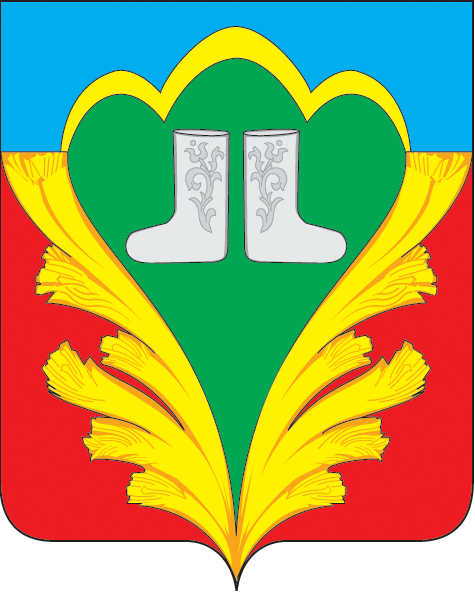 